КОМИТЕТ ОБРАЗОВАНИЯ И НАУКИ АДМИНИСТРАЦИИ Г.НОВОКУЗНЕЦКАМУНИЦИПАЛЬНОЕ БЮДЖЕТНОЕ  УЧРЕЖДЕНИЕ ДОПОЛНИТЕЛЬНОГО ОБРАЗОВАНИЯ  «ДОМ ДЕТСКОГО ТВОРЧЕСТВА № 4»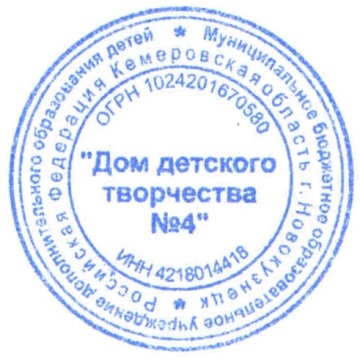 e-mail: ddt4_nkz@mail.ru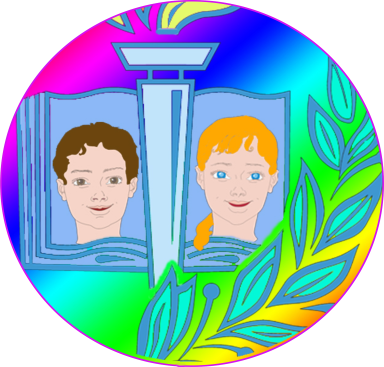                                                                     УТВЕРЖДАЮ:                                                                           Директор МБУ ДО                                                                                             «Дом детского творчества № 4»                                                                                                                  Приказ № 91/1 от 27.05.2021г.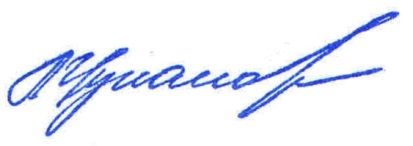                                                                                                                ______________Л.П. ЦукановаДополнительная общеразвивающая программа	«ИЗОБРАЗИТЕЛЬНОЕ ДЕКОРАТИВНО-ПРИКЛАДНОЕ ТВОРЧЕСТВО»(для учащихся 6-13 лет)Уровень освоения содержания программы – базовый.Срок реализации программы 4 года                                                                                                 Программа рекомендована                                                                                                  к работе педагогическим советом                                                                                                 МБУ ДО ДДТ № 4                                                                                                 Протокол №  3                                                                                                 от «27» мая 2021г.                                                                       Разработчик: Шангина Наталия                                                                                                   Николаевна,                                                                                                 педагог  дополнительного                                                                                                 образования                                                                                                                                                                                      Адрес: 654059                                                                                                 Кемеровская область,                                                                                                 г. Новокузнецк,                                                                                                 ул. М. Тореза, 82 а,                                                                                                 тел. 54-63-35Г. НОВОКУЗНЕЦК2021Комплекс основных характеристик дополнительной общеразвивающей программыОбщая характеристика программыНаправленность дополнительной общеразвивающей программы «Изобразительное  декоративно-прикладное творчество» (далее программа «Изобразительное  декоративно-прикладное творчество») - художественная. Программа «Изобразительное  декоративно–прикладное творчество»  разработана в соответствии с требованиями ФЗ от 29.12.2012г. № 273 «Об образовании в Российской Федерации» с изменениями 2020 года, Приказа Министерства просвещения РФ от 09.11.2018г. № 196 «Об утверждении Порядка организации и осуществления образовательной деятельности по дополнительным общеобразовательным программам (с изменениями и дополнениями), СП 2.4.3648-20 (утв. постановлением Главного государственного санитарного врача РФ от 28 сентября 2020г. № 28), Устава и других локальных нормативных актов МБУ ДО ДДТ № 4; с учетом методических рекомендаций по проектированию дополнительных общеразвивающих программ, направленных Министерством образования и науки Российской Федерации (Письмо Минобрнауки России от 18.11.15 № 09-3242), методических рекомендаций по проектированию дополнительных общеобразовательных общеразвивающих программ (Приложение к письму Комитета образования и науки администрации г. Новокузнецка от 12.09.2016г. № 2628).		Прогресс общества всегда определялся уровнем развития творчества людей, которое во все времена рассматривалось «как  главное достижение человека». Художественная направленность по-прежнему одна из самых массовых и популярных среди детей и родителей. Она ориентирована на развитие общей и эстетической культуры учащихся, художественных способностей и склонностей в избранных видах искусства, предусматривает возможность творческого самовыражения. Включение детей в изобразительную декоративно-прикладную деятельность направлено на развитие у них ума, гибкости и креативности мышления, воображения.	Актуальность программы обусловлена своей доступностью, последовательностью развития творчества. Программа «Изобразительное  декоративно-прикладное творчество»  составлена с учетом того, что рисование – одно из любимых занятий детей, дающее большой простор для творческой активности. Художественные расписные изделия близки и понятны ребёнку, они правдиво и просто передают красоту окружающей жизни.  Программа способствует  приобщению детей к истокам культуры, её наследию, формированию у них чувства любви и добра, воспитанию патриотизма. Программа знакомит детей с наиболее модным видом декоративно-прикладного искусства – флористикой, которая сейчас является очень популярной, востребованной в нашем городе.                                                                                                                                                                                                   	Принципиально важным в этой системе является единство эстетического познания и художественной практике учащихся на материале народного искусства, причём, прежде всего, разрабатываются такие методические приемы, которые стимулируют творческого создания детьми самостоятельных композиций, а не простое подражание приемам народного искусства.Изобразительное декоративно-прикладное искусство включает в себя занятия по истории и теории искусства по специальным художественным дисциплинам (рисунку, живописи, лепке, дизайну, композиции и др.), которые формируют у детей практические умения и навыки по технике выполнения различных изделий, прививают любовь к прикладному искусству, развивают воображение, фантазию, художественный вкус, изобретательность, творческую активность. Национально-региональный компонент программы «Изобразительное декоративно-прикладное творчество» раскрывается: в ознакомлении учащихся с творчеством кузбасских художников (Л. Арбачаковой, Н. Гриценко, С. Якунин и др.) и  детских поэтов Кемеровской области (А. Береснева,  Е. Тюшиной и др.);в знакомстве детей с историей, архитектурой, памятными местами родного города Новокузнецка, Кузбасса при проведении ряда занятий, по темам - городской пейзаж, здания, архитектура, народные традиции;в знакомстве детей с природой родного края (наблюдение за природой, ее красотой;   беседа с детьми на занятиях о растениях и животных, живущих на территории Сибири, занесенных в Красную Книгу Кузбасса, их рисование, лепка, аппликация;  использование на занятиях природного материала, собранного на территории родного края;благодаря участию детей совместно с родителями в акциях,  конкурсах: «СадПамятиДома», «Письмо победы», «День Победы» посвященных празднованию Победы в ВОВ, экологических акциях  и конкурсах рисунков и поделок «Береги, первоцветы!»,  «Зеленая планета - глазами детей», рисунков «Зелёный город глазами детей» в рамках «Сибирского экологического форума»   и др.,  в конкурсах детских рисунков разного уровня «Рабочие профессии Кузбасса», «Моя будущая профессия», «Моя малая Родина» и др.благодаря участию детей в тематических выставках работ и оформлении фойе МБУ ДО «Дом детского творчества № 4»  («День матери», «Новый год», «8 марта», «23 февраля», «День Победы») и подготовка подарков и рисунков к праздникам «День учителя», «День матери», «Новый год», «Масленица», «8 марта», «День Защитника Отечества», «День Земли», «День Победы». В знакомстве детей с военным и трудовом подвиге людей  Кузбасса, Новокузнецка (Сталинска) в годы Великой Отечественной войны, памятными местами г. Новокузнецка на занятиях, посвященных Дню Победы, изготовление поделок и подарков ветеранам и родным к 9 мая.НРК помогает детям ощутить и осознать свою принадлежность к своей малой Родине, к своему дому и семье, иметь представления о родном городе, Кузбассе, о природе родного края, о необходимости беречь и охранять растения и животных Кузбасса, культурное наследие Новокузнецка, Кузбасса, о труде шахтеров, металлургов, о военном и трудовом подвиге земляков в годы Великой Отечественной войны, усваивая при  этом общечеловеческие и национальные ценности в духовном, материальном и морально-эстетическом плане.	Отличительная особенность. При разработке программы использовались материалы учебных пособий: Т.В. Королевой «Занятия по рисованию с детьми 6-8 лет», 2009г., Т.Я. Шпикаловой, Л.В. Ершовой, Н.Р. Макаровой, А.Н. Шировой, Е.А. Аликвиенко «Изобразительное искусство и художественный труд», 2008г., В.С. Кузина, Е. О. Яременко «Изобразительное искусство»,  2001г., Л.Б. Белецкой  «Рисованная флористика», 2006г. Программа «Изобразительное  декоративно-прикладное творчество» объединила данные методики и обеспечивает выбор направления деятельности учащихся, предоставляя возможность в более широком объеме освоить работу с самыми разнообразными художественными материалами и техниками. Основные принципы программы:- принцип обучения и его последовательности, от простого к   сложному;- принцип систематичности и непрерывности;- принцип доступности для разных возрастных групп;- принцип сочетания фронтального и индивидуального методов     обучения;- прочности усвоения знаний, умений и навыков в изобразительной деятельности и  в декоративно – прикладном искусстве;- принцип развития эмоционально-эстетического восприятия; - принцип научности (элементарные основы теоретических знаний изобразительного декоративно-прикладного творчества);    - принцип учета индивидуальных особенностей ребенка.Организация образовательной деятельностиФорма обучения – очная.По нормативным срокам реализации программа «Изобразительное декоративно-прикладное творчество» рассчитана на 4 года, возраст учащихся – 6-13 лет. Объем учебного материала рассчитан на 34 учебные недели в год, начало учебного года с третьей недели сентября.Общий объём часов за четыре года обучения может составлять 240ч. (544ч.) (1 год – 68ч.,136ч.; 2 год – 68ч.,136ч.; 3 год – 68ч.,136ч.; 4год – 68ч.,136ч.), что составляет  2 академических часа,  либо 4 академических часа в неделю. Учебный план, календарный учебный график (Приложение № 1) на разную нагрузку составляется отдельный. С увеличением часовой нагрузки содержание программы, цель, задачи и планируемые результаты не меняются, так как учащийся в равной  степени овладеет знаниями и навыками как при нагрузке 68 учебных часов, так и при 136 учебных часов. При увеличении нагрузке большее время отводится на создание творческих работ, подготовке к выставкам. Формы и режим занятий	 Обучение ведется на занятиях, продолжительность которых составляет 2 академических часа по 30 (40)минут. При общем объёме программы  в 68 учебных часа в год занятия проводятся в следующем режиме:  2 академических часа (2 учебных часа х 1 раз в неделю), при общем объёме  программы в 136 часов в год занятия проводятся в режиме: 4 академических часа (2 учебных часа х 2 раза в неделю). Занятия проводятся по группам. Оптимальная наполняемость группы 7-12 человек.      Процесс обучения предполагает применение различных форм организации обучения (фронтальная, групповая, индивидуальная),  занятия с применением дистанционных технологий и ЭОР. Также в процессе обучения  детям предоставляется возможность реализовать творческие замыслы и подготовить работы к конкурсам, выставкам, как коллективно, так и индивидуально, предусматривается вариативность использования содержания занятий.Дистанционная форма занятий применяется в соответствии с локальными нормативными актами МБУ ДО ДДТ № 4 в период карантина,  длительной болезни, неблагоприятных погодных условий, по семейным обстоятельствам, в каникулярное время и др. Учащимся обеспечивается свободный доступ к информационным ресурсам, образовательного информационного Интернет-пространства, где размещается информация для учащихся и их родителей (например,  соц. сети Одноклассники, в Viber или в WhatsApp, сайт МБУ ДО «Дом детского творчества №4») Основные формы занятийТеоретические занятия. Информационный компонент.Практические занятия. Творческое развитие учащихся. Способы самостоятельной деятельности.Контрольный материал. Результаты образовательной, воспитательной и развивающей деятельности.Участие в конкурсах, выставках, фестивалях. Оценка уровня и качество творческой подготовленности.Рекреационный материал. Педагогические и художественные мероприятия.2. Цели и задачи программы Основная цель программы: формирование художественного вкуса, эстетического мышления, творческого интереса детей через обучение навыкам изобразительной деятельности и работы с природными материалами.  Чтобы достичь этой цели, необходимо выполнить основные задачи:Развивать у детей интерес к изобразительному и декоративно-прикладному творчеству и народным промыслам: дымке, гжели, хохломе и др. Развивать творческое воображение, художественный вкус, любознательность, творческую индивидуальность, пространственное  мышление, ассоциативное мышление, волевые качества. Формировать и совершенствовать знания, умения и навыки пользоваться художественными инструментами, навык работы с природным и бросовым материалом, обучать элементам росписи, выполнению живописных работ в различной технике исполнения, закреплять их на практике. Учить детей ставить творческие задачи и выполнять их в соответствии со всеми требовании художественного творчества. Создавать условия для профессионального самоопределения. Формировать духовную и нравственную культуру детей.3. Содержание программы3.1. Учебный план1 год обучения (68 часов)1 год обучения (136ч.)2 год обучения (68 ч.)2 год обучения (136ч.)3 год обучения (68ч.)                                                    3 год обучения (136ч.)4 год обучения (68ч.)4 год обучения (136ч.)3.2. Содержание программы1 год обученияТема 1. Волшебная палитраТеория: Основные цвета красок. Составные цвета. Цвет (теплый, холодный). Знакомство детей с методическими таблицами «Основные и составные цвета», «Холодные и тёплые цвета». На первом занятии отводится время на введение в программу, знакомство детей  друг с другом, беседу о  ТБ на занятиях.Практика: Рисование «Поиграем с цветом», «Волшебная Палитра». Упражнение детей в получении составных цветов. Дидактическая игра «Тёплые – холодные цвета».  Составление аппликации «Солнышко» из цветной бумаги (теплых и холодных цветов).  Аппликация «Волшебное солнышко». Тема 2. МонотипияТеория: Цветовое пятно. Что такое монотипия.Практика:  Рисование «Волшебный Миша», «Бабочка» – способом монотипии. Тема 3. КляксографияТеория: Что такое кляксография. Практика: Рисование «Волшебное дерево» – способом  кляксография. Игры с рисованием клякс на развитие воображения «Угадай, что это».Тема 4. Учимся видеть и беречь  красоту родной природыТеория:  Растения родной природы.  Отличительные   особенности   листьев, цветов, деревьев, кустарников: форма, цвет, строение. Знакомство с видами растений, произрастающими на территории Кузбасса, Новокузнецка. Красота природы в картинах русских художников и художников Кемеровской области. Последовательность работы в изображении цветов, листьев, деревьев, передача в рисунке их характерных признаков.Практика: Дидактические игры «Назови цветок», «С какого дерева лист».  Рисование с опорой на методическую таблицу «Последовательность работы в изображении цветка, листа». «Осенняя фантазия» – рисование нетрадиционными способами (используя листочки деревьев и цветы). Рисование с натуры осенних листьев, цветов, деревьев, кустарников. Цветовое решение, работа с разными художественными средствами. Тема 5. Что умеет карандаш? Теория: Карандаш, свойства. Точка. Линия. Штриховка. Способы штриховки. Ахроматический рисунок. Практика: Рисование «Что умеет карандаш», штриховка геометрических фигур разными способами.Тема 6. ОрнаментТеория: Знакомство с орнаментом. Виды орнамента: растительный, геометрический, орнамент в круге, в полосе. Таинственный язык орнамента на полотенцах.Практика: «Осенний калейдоскоп» – рисование осеннего ковра, используя растительный орнамент. Составление (рисование, аппликация) геометрического и растительного орнамента в круге (на тарелочках), полосе (полотенце).         Тема 7. Бумагопластика          Теория: Бумага, история ее изобретения, виды, свойства. Знакомство с  понятием «бумагопластика». Принципы, приемы работы с бумагой.  Технология изготовления разных поделок в технике «бумагопластика».         Практика: Изготовление бумажных цветов, масок, новогодних игрушек, гирлянд, снежинок разными способами.Тема 8. Царство Снегурочки и Деда Мороза.          Теория: Характерные черты образа  Снегурочки и Деда Мороза. История, народные традиции празднования Нового года и Рождества.         Практика: Рисование новогодних персонажей: Дед Мороз, Снегурочка.  Изготовление поздравительных открыток  к Новому году. «Рождественский ангел» – рисование рождественского ангела и / или изготовление из бумаги в технике поделка из конусов.          Тема 9. Натюрморт    Теория:  Что такое натюрморт?  Особенности рисования натюрморта.  Натюрморты в картинах известных художников. Виды натюрмортов.    Практика:  Рисование с элементами аппликации натюрморта «Овощная фантазия». Рисование «Цветы в вазе».  Цветовое решение. Тема 10. Декоративное рисование матрешкиТеория: Знакомство с историей появления матрёшек на Руси, видами росписи матрёшек.     Практика: Игра «Наряди матрёшку», «Составление узоров». Раскрашивание матрёшек на раскрасках. Рисование матрёшки на шаблонах.Тема 11. Тематический рисунок «Наша армия»Теория: История праздника «День Защитника Отечества». Армия России.  Построение человека по частям (схема построения). Знакомство с творчеством Васнецова («Три богатыря»), Билибина.    Практика: Рисование людей (солдатов) по эскизу. Рисование «Непобедимая и легендарная». Изготовление открыток к празднику «День Защитников Отечества».Тема 12. ПортретТеория: Дать представление о портрете. Виды портрета. Русские художники-портретисты. Основа портрета. Практика: Рисование лица человека по схеме. Цветовое решение. Тема 13. ОригамиТеория: Знакомство с искусством – оригами. Основные приемы складывания бумаги. Практика: Изготовление поделок в технике оригами: цветы «Тюльпаны», животные. Изготовление открыток к 8 марта с элементами оригами.Тема 14. Древнерусские образыТеория: Знакомство с народными традициями празднования Масленицы, Пасхи.   Народные символы тепла, весны. Декоративные приемы рисования. Архитектура и изобразительное искусство. Русская изба.  Русский самовар.Практика: Рисование «Широкая масленица», «Пасхальные яйца». Изготовление пасхальных подарочков (аппликация, бумагопластика). Рисование русской избы. «В гостях у самовара» – лепка, рисование.Тема 15. Изображение птицТеория: Птицы. Зимующие, перелетные.  Птицы родного края. Поэтапное построение в рисунке птиц, птицы в полете. Практика: Поэтапное рисование птиц (воробья, голубя), птиц в полете. Поделка с элементами аппликации «Ласточка». Рисование «Сказочная птица: Жар-птица».Тема 16. СилуэтТеория: Что такое силуэт? Его виды. Особенности выполнения работ с силуэтами.Практика: Рисование, аппликация силуэта-автопортрета из чёрной бумаги «Это мы!», «Лиса при лунном свете», разные силуэты.Тема 17. Итоговое занятие: «Мир вокруг нас»Теория: Закрепление важных линий каждого раздела и их применение. Праздник «День Победы», памятные места нашего города о подвиге нашего народа в В.О. войне. Героический Новокузнецк – трудовой и военный подвиг наших земляков. Практика: Рисование «Весна - красна», «День Победы», «Мир вокруг нас». Цветовое решение. Выставка детских работ. Развлечение «Ура, каникулы!».2 год обученияРаздел 1. Художественная деятельностьТема 1.1. ПортретТеория: Особенности живописного портрета. Русские художники-портретисты. Поворот головы в портрете, особенность рисования. Практика: Портретная живопись «Портрет матушки Осени», «Портрет человека в профиль». Рисование портрета в профиль.Тема 1.2. Осенний пейзажТеория:   И, снова о пейзаже. Виды пейзажа (городской, сельский, морской). Русские художники – пейзажисты. Пейзажи в творчестве кузбасских художников. Цветовая палитра осени.  Практика:  Рисование разных видов  осенних пейзажей: сельского, городского, лесного. Работа на формате А – 3. Цветовое решение. Работа с таблицами «Теплые и холодные цвета», «Теплые и светлые оттенки основных и дополнительных цветов.  Способы получения».Тема 1.3. Осенние дарыТеория:  Цвет. Хроматические и ахроматические цвета. Светотень. Форма. Практика:  Рисование с натуры «Дары природы», аппликация «Овощи». Работа с таблицей «Хроматические и ахроматические цвета».Тема 1.4. Изображение фигуры человека Теория:  Элементы строения, формы, пропорции тела человека, построение  рисунка человека в движении. Знакомство с былинными и историческими образами. История костюма. Образы русских красавиц и богатырей.Практика:  Силуэт. Рисование человека по схеме. Работа с раскрасками «Костюмы 19века».  Рисование «Танцует парочка – солдат да сударушка».Тема 1.5. ЗданияТеория: Виды архитектур.  Просмотр городских, сельских, сказочных зданий. Архитектура родного города Новокузнецка вчера и сегодня. Практика:  Рисование «Мой город – Новокузнецк».  Рисование русской избы и изображения интерьера. Аппликация «Сказочные здания».Тема 1.6. Природа и фантазияТеория:  Понятия стилизации. Форма. Цвет.Практика:  Рисование «Чудо дерево-цветок». Рисование-фантазирование. Самостоятельная работа по получению новых цветов, оттенков, использование разных форм в  рисунке, разных  художественных и декоративных средств.Тема 1.7. ОрнаментТеория: Немного об орнаменте. Основные принципы построения орнамента. Виды орнамента: растительный, геометрический. Использование орнамента в резьбе, вышивке, росписи посуды, предметов интерьера. Примеры использования орнамента в народном творчестве.Практика:  Рисование «Таинственный узор на полотенцах», «Радуга на полу», Работа с раскрасками «Окна расписные - ставенки резные».Раздел 2. Художественная росписьТема 2.1. Золотая ХохломаТеория: Что такое роспись? История Хохломской росписи. Золотая хохлома- три цвета Хохломы. Травные мотивы. Элементы росписи. Показ  презентации (видео) – Хохломская роспись» или методических таблиц «Хохлома. Хохломская травная роспись», «Хохлома. Работы современных мастеров».Практика: Рисование элементов хохломской росписи «Травяные мотивы». Составление хохломского узора в круге. Золотая хохлома - рисование  из элементов хохломской росписи «Мамин платок», «Тарелочка», «Золотая Рыбка». Мини выставка работ. Тема 2.2. Жостовские узорыТеория: История и особенности жостовских узоров.Практика: Работа с раскрасками «Жостовские узоры». Роспись жостовским узором по шаблону «Жостовский поднос», «Жостовская шкатулка».Тема 2.3. Городецкие узорыТеория: История городецкой росписи. Характерные элементы и цвет  росписи.Практика:  Составление городецких узоров в полосе. Цветочная роспись «Конь» и «Птица». Работа с раскрасками. Тема 2.4. Предметы крестьянского бытаТеория: Знакомство с орудиями крестьянского быта. Предметы крестьянского быта из истории Старокузнецка (показ иллюстраций предметов из музея купца Фонарева, Краеведческого музея Новокузнецка)   Знакомство с орудием крестьянского рукоделия – прялкой и прялочным орнаментом. Появление самовара на Руси.Практика: Работа с раскрасками домашней крестьянской утвари. Изготовление шаблонов прялки и её роспись. Роспись самовара.Тема 2.5. Гжель. Конструирование (Гжельская посуда)Теория: История  и особенности Гжели: своеобразие одноцветной синей росписи (мазок с растяжением, мазок с тенями), элементы росписи Гжель. Красота Гжели. Показ методического плаката «Работы современных мастеров» или видео-презентации по теме.  Конструирование посуды – знакомство с техникой папье-маше. Практика: Выполнение упражнений на повтор элементов Гжельской росписи (листок, точки, капельки, сеточка, трехлопастный листок, усики и т.д.). Выполнение упражнения кистью с синей краской: мазок с растяжением, мазок с тенями. Изготовление поделки из бумаги «Лебедь на озере», роспись поделки гжелью. Изготовление посуды из папье-маше. Гжельская роспись-нанесение узоров на посуду. Выполнение росписи «Гжельская роза»  – рукотворная гжель.Тема 2.6. Вологодские узорыТеория: Вологодские узоры. История появления. Знакомство с элементами Вологодского кружева (вилюшка, сетка – решетка, плетешок).Практика: Роспись салфеток. Узоры нитью – рисование нитью и красками, выкладывание нитью нарисованного узора. Аппликация нитью «Зимние узоры на стекле».Тема 2.7. Дымковская игрушка Теория: История возникновения дымковской игрушки. Особенности лепки дымковской игрушки. Знакомство с элементами женского и мужского костюма ,которые используются при лепке таких дымковских игрушек, как «Барыня»,  «Водоноска», «Деревенская пара», «Кавалер» (рубахи, сарафан, корсет,  головной убор – корона, шляпки, кокошники и т. д.) Лепка игрушек из глины (особенности материала, его подготовка к работе, этапы работы, сушка).  Особенности дымковской росписи, узора, цветовая гамма. Сушка изделий из глины, покрытие лаком. Презентация (видео) «Дымковская игрушка».Практика: Работа с раскрасками «Дымковская игрушка». Роспись дымковского узора по шаблону. Лепка – пластилинография «Барыня», лепка игрушки из пластилина, декорирование под дымковскую игрушку. Просмотр видеоматериала по теме. Лепка дымковской игрушки из глины. Сушка (не в печи). Роспись глиняных игрушек. Сушка. Покрытие игрушек лаком. Сушка. Доклад детей о проделанной работе с представление изделия.Тема 2.8. Полхов – МайданТеория:  История возникновения росписи «Полхов – Майдан». Знакомство с особенностью палитры Полхов – Майдан. Растительный орнамент. Лепка из соленого теста. Способы изготовления соленого теста и работы с ним. Этапы изготовления сувениров.Практика: Работа с раскрасками «Дивный букет из Полхов – Майдана». Роспись сувениров росписью «Полхов – Майдан по шаблону. Изготовление сувениров из соленого теста - лепка, роспись, покрытие лаком. Доклад детей о проделанной работе Тема 2.9. Итоговое занятие Теория: Беседа с детьми. Повторение основных линий  изученных тем.Практика: Рисование на выбор на формате А-3 из первого или второго разделов. Проведение общестудийного праздника «Здравствуй лето». Выставка творческих работ.3 год обучения.Раздел 1. БумагопластикаТема 1.1. МоделированиеТеория: Что такое моделирование  из бумаги. Знакомство с приемами складывания, склеивания, крепления бумаги.Практика: Изготовление поздравительной открытки с использованием приемов моделирования.Тема 1.2. Бумажное королевствоТеория: Оригами. История возникновения оригами. Виды оригами -простое, модульное, мокрое складывание, паттерн. Базовые формы  простого оригами. Модульное оригами. Базовый модуль. Методы и приемы складывания, склеивания сложных конфигураций. Чтение схем и способы сборки фигур модульного оригами.Практика: Выполнение из бумаги элементов простого оригами «Базовые формы оригами». Изготовление поделки «Объемный цветок» в технике оригами. Изготовление треугольных модулей (модульное оригами). Изготовление изделий в технике модульное оригами (по выбору), сборка по схеме, оформление работы.Тема 1.3. КонструированиеТеория: Конструирование из бумаги. Виды: воздушное, плавающее, объемное. Знакомство с видом прикладного творчества «Папье-маше». История возникновения «Папье-маше». Расширение представлений детей о росписи Гжель.Практика: Изготовление поделок в технике конструирование из бумаги «Воздушный мобиль», «Коробочка с подарками», «Карнавальные фантазии». Изготовление изделий из папье-маше (тарелочек, чашек, ваз.) Роспись изделий из папье-маше (гжель). Оформление работы. Изготовление подарков, открытки к празднику «День Защитников Отечества» с использованием элементов конструирования из бумаги.Раздел 2. ФлористикаТема 2.1. ФлористикаТеория: Флористика. Введение в тему. История возникновение флористики. Знакомство с жанрами, с разнообразием природного материала. Правила сборки и хранения природного материала. Растения, произрастающие в Кемеровской области.Практика: Рассматривание структуры природного материала. Знакомство со свойством, строением природного материала. Изготовление поделки.Тема 2.2. ЦветоведениеТеория: Цветоведение. Основные характеристики цвета. Цвет. Тон. Насыщенность. Светлота (презентация по цветоведению, показ методической таблицы «Круг Освальда»).Практика:  Игра «В царстве цветных карандашей». Рисование. Работа с методической таблицей.Тема 2.3. «Цветы, цветы»Теория: Цветы. Растения сада, луга, леса (Растения, произрастающие на территории Кузбасса). Строение цветка, растения луга. Способы засушивания. Знакомство детей с цветочным этикетом. Мифы о цветах. Основные принципы составления букета.Практика:  Рисование «Вальс цветов».  Составление букета на цветном фоне. Работа с сухим природным материалом (рисование, аппликация). Оформление работы.Тема 2.4. Страна «Листопадия»Теория: Разнообразие листьев. Форма, строение, цвет. Что такое аппликация из высушенных листьев?  Особенности и этапы   составления плоскостной композиции из молотых сухих листьев.       Практика: Аппликация «Лист кружится». Выполнение плоскостной композиции «Пейзаж»  из молотых  сухих листьев. Тема 2.5. ПанноТеория: Панно. Виды панно. Различные способы создания панно. Этапы выполнения панно и его оформление. Панно-коллаж, особенности выполнения.Практика: Создание эскиза орнаментального  панно. Выполнение орнаментального панно из круп и семян. Панно – коллаж «Букет цветов». Тема 2.6. ПейзажТеория: Пейзаж. Перспектива: линейная, воздушная. Планы: ближний, средний, дальний. Зарисовка. Творчество русских художников – пейзажистов, пейзажи в творчестве кузбасских художников. Природа родного края. Охрана природы. Красная книга Кузбасса (использование презентаций по теме).Практика: Выполнение зарисовок пейзажа  по памяти, с опорой на демонстрационный материал. Изготовление пейзажа из природного материала «Мой родной край». Рисование пейзажа с использованием природного материала «Лес – общий дом для зверей и птиц».Тема 2.7. КомпозицияТеория: Композиция. Законы построения композиции. Равновесие. Правило золотого сечения (использование презентации по теме).Практика: Упражнения по составлению разных композиций с использованием природного материала. Составление композиции из природного материала.Тема 2.8. Соломка Теория: Народные промыслы из соломки. Рассказ о сборе, подготовке соломке к работе, техника безопасности при подготовке соломки. Этапы работы с соломкой. Оформление работы.Практика:  Создание эскиза для работы с соломкой. Фон. Подготовка соломки к работе. Подготовка к аппликации.  Изготовление композиций (аппликация) из соломки «Цветы». «Военный парад». Оформление работ. Тема 2.9. Итоговое занятиеТеория:  Беседа с детьми. Обсуждение пройденных тем.Практика: Представление детьми своих работ. Выставка детских работ. Игры. Конкурсы. 4 год обученияРаздел 1.  Мастерская художникаТема 1.1.Волшебный мир красок (цветоведение)Теория: Вводное занятие. ТБ. Основы цветоведения. Повторение с детьми способов получения составных цветов, хроматические и ахроматические цвета, круг Освальда, понятие контраста. Восприятие человеком цвета. Дизайн.Практика: «Путешествие в страну теплых и холодных цветов». Рисование  и аппликация «Волшебная радуга», «Разноцветный попугай», «Зебра». Рисование круга Освальда,  «Мое настроение» – рисование с использованием определенных по цвету красок. Рисование с элементами аппликации «Придумай и раскрась наряд для сказочного героя»,  «Подбери оформление для комнаты».Тема 1.2. Как прекрасен мир вокругТеория: Расширить представление детей о пейзаже, как  жанре изобразительного искусства. Характер пейзажа. Колористическая гамма в зависимости от времени года и части суток.  Виды пейзажа. Расширить представление детей о натюрморте, как жанре изобразительного искусства. Гармония цвета. Понятия композиция, ближний, дальний планы, светотень и др. Выразительные средства в композиции. Этапы построения рисунка животных, животных в движении. Продолжать знакомить с творчеством русских художников Шишкина, Левитана, Саврасова, Айвазовского. Пейзажи в творчестве кузбасских художников. Закреплять навыки выполнения элементов хохломской росписи, гжели, аппликации в разных техника. Использование нетрадиционных техник рисования.Практика: Рисование в технике «набрызг» и «монотипия» «Осенний букет из листьев». Рисование с элементами аппликации «Портрет Осени». Рисование  натюрморта с натуры «Фрукты в вазе» или «Фрукты на столе». Рисование пейзажа «Золотая осень» в технике «по-мокрому». Рисование с использованием элементов аппликации из бумаги и  природного материала «Осенний пейзаж». Рисование «Морской пейзаж» с использованием нетрадиционных техник рисования. Рисование «Моя малая родина», «Мой родной город». Рисование  «Новогодние хлопоты», рисование  с использованием разного художественного материала «Зимний пейзаж», «Покормите птиц зимой».  Рисование «Мир животных» в технике граттаж, наскальная живопись.   Рисование листовок «Береги первоцветы», рисование  «Зеленая планета глазами детей», «Голубь мира» – открытка с элементами рисунка и аппликации. Работа «Яблоня в цвету» с использованием нетрадиционной техники рисования. Рисование «День Победы».Тема 1.3. Я и мой мирТеория: Портрет. Образ человека в портрете. Разные виды. Продолжать знакомство с творчеством художников - портретистов. Этапы построения портрета, построения рисунка человека в движении. Пропорции лица и тела. Мимические изменения лица в зависимости от настроения и состояния человека (печаль, радость…) Понятие ракурс. Цветовое решение образа в портрете. Беседа о семье. Беседа о профессиях. Практика: Рисование «Автопортрет», «Вот и вышел человечек». Вырезание из бумаги, рисование «Семья». Рисование  «Портрет мамы», «Букет для мамы». Рисование на тему выбора будущей профессии  «Кем стать?».Раздел 2. Творческая мастерскаяТема 2.1. Бумажное королевствоТеория: Методы и приемы складывания, скручивания, растягивания, надрезания, склеивания, крепления бумаги сложных конфигураций. Моделирование и конструирование.История возникновения разных техник работы с бумагой: квилинг, декупаж,  оригами, модульное оригами, скрапбукинг, папье-маше,  топиарии. Виды  аппликаций: объёмная, плоскостная, торцевание. Особенности техники, приемы выполнения. Маски. Их виды: плоскостная, объёмная, полуобъёмная. Работа с разными видами бумаги, декоративным материалом.Практика: выполнение работ из бумаги в разных техниках: «Птицы на юг улетают» – бумагопластика, оригами, «Пасхальный сувенир» - декупаж, «Пасхальная открытка» – аппликация и декупаж.   «Записная книжка» – скрапбукинг, «Букет цветов» – квилинг, «Новогодние подарки» – конструирование из бумаги,   «Животные и птицы» – оригами, «Топиарий», «Цветы для мамы» – объемные цветы из гофрированной бумаги, объемная аппликация. «Подсолнухи» – обрывная аппликация, торцевание, «Ветка рябины»  –  квилинг. «Новогодние украшения» – вырезание снежинок, картинок на окна, изготовление украшений  и поделок на елку и фойе дома творчества. Моделирование из бумаги «Новогодний сувенир». Изготовление новогодних масок, праздничных аксессуаров. «Праздничные открытки» –изготовление открыток разными способами. Тема 2.2. ТестопластикаТеория: Знакомство с особенностями работы с соленым тестом. Этапы работы. Способы приготовления теста. Смешанная техника. Цветовое решение. Практика: Работа над эскизами. Работа с тестом. Лепка: «Мое имя»,  «Котик»,  «Сердечко с цветами». «Подсвечник из соленого теста «Домик». Окрашивание поделок. Покрытие лаком. Мини-выставка.Тема 2.3. Декоративное искусствоТеория: Понятие о декоративном искусстве. История и знакомство с разными  его техниками: витраж, точечная роспись, мозаика, народная декоративная роспись – хохлома, гжель.    Закрепление знаний о народной росписи – хохлома, гжель.Практика: «Декоративная тарелка», «Райская птица» – в технике точечная роспись, «Старинные замки» – витраж,  «Ваза» – в технике мозаика, (мозаичная пластилинография, аппликация). «Жар-птица» (хохломская роспись), «Сказочная гжель».Тема 2.4. Мир фантазииТеория: Расширение представлений детей о значении воображения, фантазии, творческого подхода в создании  рисунков и поделок. Нетрадиционные техники рисования, творческое применение бросового материала, природного материала.Практика: «Несуществующее животное», «Волшебные деревья» –  рисование-фантазирование в нетрадиционной технике, аппликация, пластилинография. «Космическое путешествие»,  «Мир будущего» – рисование и аппликация с использованием разных художественных средств. «Техника будущего» –моделирование и конструирование из бумаги, с использованием разнообразного бросового и природного материала.Тема 2.5. Итоговое занятиеТеория: Повторение основных тем программы, какие техники декоративного творчества изучили, какие приемы рисования и т.д.  Каких результатов достигли. Способы получения новых знаний, где можно продолжить обучаться рисованию, как применять полученные знания. Практика: Итоговая работа по представлению детей «Мир вокруг нас» Выставка детских работ. Творческие игровые задания «Ура, каникулы!».4. Планируемый результатУстойчивый интерес учащихся к изобразительному и декоративно-прикладному творчеству и народным промыслам: дымке, гжели, хохломе и др.Развитие у учащихся творческого воображения, художественного вкуса, любознательности, творческой индивидуальности, пространственного  и ассоциативного мышления, волевых качеств.Умение пользоваться художественными инструментами, знание элементов росписи, выполнение живописных работ в различной технике исполнения, навык работы с природным и бросовым материалом.Умение ставить творческие задачи и выполнять их в соответствии со всеми требовании художественного творчества.Профессиональное самоопределение.Духовная, нравственно-культурная личность.Основные умения и навыки, которыми ребенок может овладеть к концу первого года обучения:	- знать основные  цвета (красный, синий, желтый);	- порядок смешивания красок для получения новых сочетаний;	- определять и правильно изображать форму предметов, их пропорцию, цвет, пространственное положение и т. д.;	- последовательно выполнять рисунок;	- работать по эскизу (передавая точность изображения);	- уметь сочетать рисунки и аппликации;	- эмоциональное значение теплых и холодных цветов;	- организовывать свое рабочее место;	- пользоваться художественными инструментами и материалами;	- применять элементарные способы работы живописными и графическими материалами; 	- рисовать кистью без предварительного наброска карандаша в рисовании элементов народного орнамента геометрических и растительных форм; 	- быть аккуратными при использовании красок и клея.Основные умения и навыки, которыми ребенок может овладеть к концу второго года обучения:	- особенности материалов и инструментов используемых в художественно-трудовой деятельности;	- цвета солнечного спектра;	- способы и приемы обработки различных материалов;	- особенности орнаментальных мотивов (гжель, хохлома, городецкая, жостовская, вологодская и др.);	- передавать в рисунке симметричную форму, основные пропорции, общее строение и цвет предметов;	- правильно выбирать величину и расположение изображения в зависимости от формата и размера листа бумаги, учитывая в рисунке особенности изображения ближних и дальних предметов (ближе – крупнее и ниже, дальше – мельче и выше);	- применять основные средства художественной выразительности в рисунке и живописи (с натуры, по памяти, по представлению), в конструктивных работах, в сюжетно-тематических и декоративных композиций с учетом замысла;	- передавать объемную форму предмета цветом (применять разные приемы работы по сухой, по сырой бумаге, вливание одного цвета в другой), пользуясь смешиванием красок;	- анализировать изображаемые предметы, выделяя при этом главное.          Основные умения и навыки, которыми ребенок  может овладетьк концу третьего года обучения:	- основы традиционной технологии художественной обработке и конструированию, моделированию различных изделий, композиций из бумаги, картона и природного материала;	- правильно определять, рисовать, исполнять в материале форму простых и комбинированных предметов и их пропорций, строение и цвет;	- выбирать величину и расположение изображения в зависимости от формата и размера листа бумаги; учитывать в рисунке, композиции особенности изображения ближних и дальних планов, изменение цвета, предметов по мере их удаления от зрителя;	- выполнять сюжетно – тематические и декоративные композиции по собственному замыслу, по представлению, в технике аппликации из бумаги и природного материала;	- уметь составлять композиции, пейзажи, картины соблюдая пропорции масштабное соотношение, передавать настроение;	- уметь самостоятельно подбирать материал при создании картин из бумаги и природного материала;	- уметь анализировать свои произведения, видеть и исправлять свои ошибки.Основные умения и навыки, которыми ребенок  может овладетьк концу четвёртого года обучения:	- знать законы цветоведения, холодные и теплые цвета и их оттенки, уметь подбирать цвета в нужной цветовой гамме, передавать настроение;                                                                          	- знать правила композиции, воздушной и линейной перспективы; и  применять знания основ композиции при выполнении творческих работ;                                      - правильно  выполнять этапы построение рисунка (портрет, человек  в полный рост, животные и т.д.), выбирать  величину и расположение изображения в зависимости от формата листа бумаги; - знать технические приемы работы различными художественными; природными материалами и инструментами, сознательно выбирать их для выражения своего замысла;	- выполнять изделия  в разных  техниках работы с бумагой и декоративно-прикладного творчества: квиллинг, витраж, мозаика, скрапбукинг. декупаж, роспись (точечная, народная декоративная), оригами, тестопластика и т.д.;     	- знать и  использовать традиционные и нетрадиционные техники рисования,  как средство проявления творчества, воображения;                                                                                                                  	- уметь анализировать свои произведения, видеть и исправлять свои ошибки.II. Комплекс организационно-педагогических условийУсловия реализации программыМатериально-техническое обеспечениеХорошо освещенный тематически оформленный кабинет, площадью не менее 60 кв.м.Столы, стулья по количеству учащихся в объединении.Компьютер, телевизор, DVD-проигрыватель, CD-диски (аудиозаписи, видеоматериалы), карты памяти, USB-накопители, магнитофон.Специальная литература, журналы, пособия, тематические папки.Дидактические материалы по определенной тематике занятия.          Репродукции по темам, тематические картинки, открытки, журналы                     «Изобразительное искусство», игрушки, ребусы, работы учащихся.         Канцелярские материалы: гуашь, кисти № 2, № 5 белка или пони, штампы поролоновые разного размера, цветные карандаши (6-12 цветов), восковые мелки (6-12 цветов), фломастеры (6-12 цветов), ватман, офисная бумага: белая, цветная, бумага цветная, картон цветной, картон белый, ножницы детские, клей-карандаш, бумага гофрированная, пластилин, стеки, ластики, простые карандаши, строгалка, стаканчик для воды, палитры.Природный материал: шишки, палочки, береста, соломка, вата, крупы, высушенные листья, цветы.Бросовый материал: пластиковые стаканчики, пуговки, обрезки ткани, декоративный материал: бусинки, пайетки, блестки и декоративные виды бумаги и т.д. Раздаточный материал (шаблоны): детали частей тела – 15 шт., фрукты – 12 шт.. каждого фрукта, цветы и бутоны – 12 шт., лепестка для цветка – 12 шт., листья (кленовый, березовый, лист карагача) – 12 шт., геометрические детали: круг, квадрат, треугольник –12 шт., развертка куба – 12шт., развертка прямоугольника –12 шт., шаблон матрешки – 12 шт., овощи (морковь, свекла, картофель, лук) – 12 шт., ягоды (слива, клубника, смородина, малина) – 12 шт., животные (еж, заяц, жираф и т.д.) –12 шт., транспорт (вертолет, подводная лодка, машина, корабль) –12шт., ель (разные) – 12 шт., шаблон Деда Мороза – 12 шт., линейки, пластмассовые трафареты: овощи, фрукты, транспорт, космос, корабли, птицы, домашние животные, дикие животные, животные  Африки, рыбы, цветы, человек и одежда, грибы и т.д.   Средства личной гигиены – салфетки, фартуки и нарукавники, клеенки на стол, мыло и т.д. Наличие водоснабжения и раковины в кабинете.                                 Кадровое обеспечение. Занятие проводит педагог дополнительного образования высшей квалификационной категории Шангина Наталия Николаевна. Образование – высшее  профессиональное, Новокузнецкий государственный педагогический институт, 1998г., воспитатель дошкольных учреждений, преподаватель дошкольной педагогики и психологии, дополнительная специализация: педагог-психолог дошкольного учреждения. Шангина Н.Н. представляла опыт работы в форме мастер-классов: рамках Открытого городского фестиваля мастер-классов «Творчество – путь к совершенству!», Специализированной выставки-ярмарки «Образование. Карьера» на Форуме педагогического мастерства,  областной базовой образовательной площадки для проведения массовых мероприятияй по направлениям «Техничекое и архитектурно-художественное творчество, имеет публикации из опыта работы в сборниках и Интернет-сообществах.Формы контроля- творческое задание; - игровое задание;- выставка работ или участие в конкурсе;- опрос, беседа;- самостоятельная работа;- наблюдение;- диагностическое анкетирование или тестовое задание по теме в ходе занятия;- практическая работа.3. Оценочные материалыДиагностика уровня художественного образования как результат образовательной деятельности. Первого года обучения.Диагностика уровня художественного образования как результат образовательной деятельности. Второго года обучения.Диагностика уровня художественного образования как результат образовательной деятельности. Третьего года обучения Диагностика уровня художественного образования как результат образовательной деятельности. Четвёртого года обучения.Диагностика достижений. Адаптация ребенка в объединении. Методика «Определение уровня воспитанности учащихся».Анкета для родителей  т/о «Изобразительное декоративно-прикладное творчество».Анкета для учащихся т/о «Изобразительное декоративно-прикладное искусство».Тестовый контрольный материал по теме «Соломка, как графический материал».Викторина «Пасхальное яйцо – русский сувенир».	Диагностический и оценочный материал (таблицы, анкеты, методики)  вынесены в приложения к программе.	Контроль за усвоением информации, практических умений и навыков осуществляется в течение года. Для оценки результативности учебных занятий применяется входной, текущий и итоговый контроль.	Входной контроль – диагностика имеющихся знаний и умений учащихся. Форма оценки: диагностическое анкетирование, беседа, наблюдение, практическая деятельность в ходе занятий, собеседование с учащимися и родителями.	Текущий контроль – применяется для оценки усвоения материала. Форма оценки: текущие тестовые задания, опрос, творческие задания, наблюдение, беседа, доклад детей о проделанной работе. В практической деятельности результативность оценивается ежемесячными выставками детских работ, а также участиях в районных, городских, областных конкурсах.Итоговый контроль – осуществляется в форме выставки творческих работ учащихся. Данная диагностика проводится два раза в год.  Результаты диагностики заносятся в таблицу.                                                       4. Методические материалыДля успешной реализации программы «Изобразительное декоративно-прикладное творчество» необходимо соблюдать основные рекомендации по организации образовательной деятельности: - тщательность подготовки к каждому занятию;- творческий подход к занятию;- проведение по одной теме двух или нескольких занятий;                                                                                                - переходить к следующему занятию только после того, как дети усвоили предыдущий материал; - выполнять программу последовательно; - наличие наглядного и дидактического материала.          Учебный материал, предусмотрен настоящей программой, распределен в соответствии с последовательным и постепенным рассмотрением теоретических, практических умений и навыков в соответствии с общей подготовленностью учащихся.Педагогические технологии, методы, формы работы 	Основной формой обучения детей математике являются занятия, т.к. на занятии определяются задачи, подбираются методы и приемы, идет усвоение определенного объема знаний, умений и навыков.         Традиционные занятия начинаются с теоретической части: работа с литературой, рассказ педагога, которая осуществляется в форме 5-10 минутных беседах. Вторая часть  практическая: подбор материала, составление эскиза, изготовление панно, живопись, роспись и т.д. Практическую и теоретическую части можно менять и комбинировать в зависимости от изученной темы. Некоторые занятия могут составлять только практическую работу, особенно отмечается на 3 и 4 году обучения или творческого задания в зависимости от сложности работы.В целях поддержания устойчивого внимания и активизации учащихся необходимо сочетать устные объяснения материала с применением наглядных пособий и технических средств обучения (наглядное пособие, видеозаписи, учебные фильмы, музыка и т. д.). Также, необходимо использовать комплекс методов и приемов на занятиях: - практические: упражнения подражательно-исполнительного характера, упражнения конструктивного характера, упражнения творческого характера;- словесные: объяснение и пояснение,  указания, педагогическая оценка;- наглядные;- игровые;- ИКТ (презентации, конкурсы, игры, задания и др.).         На занятиях применяются различные формы обучения: игровые, творческие, тематические кроссворды, викторины, коллективные работы, организация и проведение выставок.  При проведении практических занятий педагог следит за правильным подбором материала, соблюдая технологии работ, показывает приемы работы с инструментами, оказывает помощь, если это необходимо в рисунке, композиции, графике, росписи и т. д., следит за правильностью осанке.После каждого занятия подводятся итоги, педагог отмечает активных обучающихся объединения, обобщает проделанную работу, в конце месяца проводится выставка в художественной мастерской, лучшие работы детей участвуют в районных, городских и областных выставках. Дидактические материалыМетодические пособияПланы-конспекты занятий: «Новогодняя открытка – игрушка «Собачка»», «Карнавальные фантазии», «Открытка-туннель «Весеннее настроение», «Мастерская новогодних игрушек. Белые снежинки», «Модульное оригами. Изготовление треугольного модуля», «Открытка к 9 мая» и др. в электронном и печатном варианте.Сценарии мероприятий:  «Портрет. Мамочка любимая моя», «Осенний калейдоскоп», «Рождество», «Защитники земли Русской», «Земля – наш общий дом»,  «День Победы. Голубь мира» и др.Тематические папки («Основы цветоведения», «Хохлома»,  «Народные праздники», «Животные»  и др.).Разработки мастер-классов: «Открытка-туннель «Весеннее настроении», «Волшебный цветок. Изготовление цветка из пластиковых бутылок», «Заколка с цветком из фоамирана», «Ласточка в технике моделирование с элементами аппликации», «Новокузнецк – во времени, посвященный 400-летию города», «Оберег «Домовенок», «Пасхальное яйцо» в технике квиллинг из  гофрированного картона».Дидактические игры:  «Как радуга наряд себе искала»,  «Раскрась двумя цветами», «Собери букет», «Тепло-холодно», «Составь узор по образцу», лото «Народные промыслы», пазлы (разрезные картинки) «Народные промыслы» «Светофор», «Овощи-фрукты», «С какого дерева листочек», «Найди часть узора», «Соедини точки», «Придумай и собери портрет», « Угадай по описанию кто это», «Бабочки-цветочки», «Чудесный мешочек», «Что какой формы», «Узнай по силуэту»  и др.Технологические карты  для мастер-классов. Технологические карты разработаны для всех занятий в форме мастер-классов (оберег «Домовенок», открытка-туннель, изготовление цветка из пластмассовых бутылок и др.). Методические рекомендации:  «Методические рекомендации для родителей по работе с ножницами детей дошкольного возраста».ЭОР: мастер-класс «Ласточка в технике моделирование с элементами аппликации», модульное оригами «Изготовление треугольного модуля».  Демонстрационные материалы:1. Картины русских художников. Васнецов. Билибин. Демоматериал с методичкой. - М.:  Айрис-пресс, 2013.- Серия наглядные пособия. Демонстрационные материалы.  2. Картины русских художников. Васильев. Шишкин. Демоматериал с методичкой. -  М.:  Айрис-пресс, 2013. - Серия наглядные пособия. Демонстрационные материалы.  3. Картины русских художников. Репин. Серов. Врубель.  Демоматериал с методичкой. -  М.:  Айрис-пресс, 2013.- Серия наглядные пособия. Демонстрационные материалы.        4. Серия «Рыжий кот», наглядно-дидактические пособия:- Дикие животные - 12 карточек - Домашние животные - 12 карточек- Птицы -12 карточек- Транспорт -12 карточек.Серия «Мир вокруг нас» - Татьяна Куликовская. Народные промыслы. Дидактический материал. М.: Стрекоза, 2011. ISBN  978-5-9951-1245-7Наглядное пособие для педагогов, логопедов, воспитателей, родителей «Цветы в картинках»Серия «Идеи для семейного творчества».- Рисуем природу (для детей младшего школьного возраста), 2015г.Учебно-наглядные пособияМетодические таблицы и плакаты1. Основные и составные цвета. Способы получения.2. Цвета  и оттенки.3. Цвета. Геометрические фигуры.4. Теплые и холодные цвета.       5. Теплые и светлые оттенки основных и дополнительных цветов.  Способы получения.6. Последовательность холодных и теплых тонов. 7. Цветовой круг - расположение цветов радуги по кругу8. Палитра осени и зимы.     9. Хроматические цвета и ахроматические цвета.10. Хроматический и ахроматический пример работы.11. Светлотный и хроматический  контраст.12. Последовательность работы в изображении цветка, листа.13. Декоративные приемы растительного мотива.14. Хохлома. Хохломская травная роспись15. Хохлома. Работы современных мастеров.16. Гжель. Работы современных мастеров. 17. Ритм композиции в круге. 18. Ритм и равновесие главных и дополнительных элементов узора в прямоугольнике19. Этапы расписной матрешки. (Городская роспись)20. Матрешка в Полхов-Майданской росписи.21. Дымковская игрушка. 22. Орнамент костюма. Орнамент в русском костюме.23. Способы изображения узоров росписи «Гжель» 24. Декоративное изображение цветка.  25. Разнообразные виды бабочек.  26. Разнообразные виды рыбок для аквариума.Мини – таблицы:1.Растения в карандаше (построение): Клевер. Сирень. Рябина. Подорожник. Калина. Форма дубового, березового и кленового листа.2. Растения в цвете (Цветоведение): Астра. Гвоздика. Мак. Ирис. Роза. Львиный зев. Мимоза. Хризантема. Верба. Цветы и листья в круге - 6 шт.3.Роспись: Пейзажи   в круге - 6 шт. Полхов-Майданская роспись. Композиция в прямоугольнике. Полхов-Майданская роспись. Композиция в полосе. Хохлома «травка». Композиция в квадрате. Хохлома «травка». Композиция  в прямоугольнике Северо-Двинская роспись – 7 шт. Эскиз разделочной доски Урало-Сибирская роспись. Пасхальные яйца Полхов-Майданская роспись - 2 шт. Матрешки. 4. Открытки: Цветы для мамы (разные виды открыток). Новогодняя открытка (разные). С праздником, 8 марта (объем в открытке). С днем Отечества. День Победы! Голубь мира.5. Аппликация: Цветы на поляне. Чудесный цветок. Фрукты. Фантастические цветы. Бумажная мозаика. Листопад.  Осенний пейзаж. Неваляшка. Домашнее животное «Кошечка», «Собачка», «Кролик». Домашняя птица «Петушок и курочка». Осенний букет. С праздником Отечества, 8марта. Симметрия. Геометрические фигуры в колосе. Симметрия. Геометрические фигуры составляют узор бабочки. Клоун.6. Загадки: Рыбка (аппликация). Рука (аппликация). Полоса (аппликация). Солнышко (бумажная мозаика).7.Монотипия: Сказочный мишка. Бабочка. Пещера.8.Пейзажи –  10 шт.: Морской. Городской. Сельский. Лесной.9. Наглядное пособие «Морские обитатели». 10. Наглядное пособие «Животные саванн, лесов».11. Открытки (фото) с видами г. Новокузнецка в разные годы.Предметные картинкиИгрушки: 1. Кукла. 2. Мишка. 3. Барабан. 4. Мяч. 5. Шар. 6. Кубики.Инструменты: 7. Иголка с ниткой. 8. Ножницы. 9. Секатор (садовые ножницы). 10. Мастерок. 11. Пила. 12. Топор. 1.3. Рубанок. 14. Молоток. 15. Ключ гаечный. 16. Клещи. 17. Долото. 18. Лопата. 19. Грабли. 21. Кисть. 22. Кисть малярная.Посуда: 23. ЛЕЙКА, 24. Чашка чайная. 25. Блюдце, 26. Стакан, 27. Чайник, 28. Корыто металлическое. 29. Тарелка. 30. Миска. 31. Сковорода. 32. Кастрюля. 33. Кувшин. 34. Ведро. 35. Бак. 36. Бочка.Столовые принадлежности: 37. Ложка чайная. 38. Ложка столовая. 39. Вилка. 40. Нож.Мебель: 41. Кровать. 42. Шкаф. 43. Стол. 44. Табуретка. 45. Стул. 46. Кресло. 47. Этажерка.Одежда: 48. Рубашка. 49. Платье. 50. Майка. 51. Пальто. 52. Шапка. 53. Варежки. 54. Носки.Обувь: 55. Ботинки. 56. Валенки. 57. Тапочки. 58. Галоши.Приборы: 59. Пылесос. 60. Телевизор. 61. Радиоприемник. 62. Телефон (настольный). 63. Лампа настольная. 64. Холодильник. 65. Будильник. 66. Светофор. 67. Электроплитка.Орудия и машины: 68. Плуг. 69. Борона. 70. Сеялка. 71. Сенокосилка. 72. Комбайн. 73. Самолет. 74. Автомобиль легковой. 75. Трактор. 76. Трамвай. 77. Троллейбус. 78. Вертолет. 79. Бульдозер. 80. Подъемный кран. 81. Снегоуборочная машина. 82. Поливальная машина. 83. Танк. 84. Пушка. 85. Подводная пушка. 86. Ракетная установка.Птицы: 87. Курица, 88. Утка. 89. Гусь. 90. Индюк. 91. Галка. 92. Ворона. 93. Грач. 94. Сорока. 95. Скворец. 96. Ласточка. 97. Синица. 98. Снегирь. 99. Дятел. 100. Сова. 101. Аист. 102. Лебедь. 103. Журавль. 104. Орел. 105. Зяблик.Насекомые: 106. Бабочка. 107. Стрекоза. 108. Муравей. 109. Кузнечик. 110. Жук майский. 111. Муха. 112. Пчела. 113. Оса. 114. Комар. 115. Шмель.Рыбы: 116. Карась. 117. Окунь. 118. Щука. 119. Сом. 120. Налим.Четвероногие животные: 121. Кошка. 122. Собака. 123. Овца. 124. Коза. 125. Корова. 126. Лошадь. 127. Еж. 128. Заяц. 129. Белка. 130. Лиса. 131. Волк. 132. Медведь. 133. Слон. 134. Тигр. 135. Лев. 136. Лось. 137. Барсук. 138. Свинья. 139. Крыса. 140. Мышь. 141. Летучая мышь. ( А также животные, занесенные в Красную Книгу Кузбасса)Другие животные: 142. Рак. 143. Паук. 144. Улитка. 145. Лягушка. 146. Черепаха. 147. Ящерица. 148. Уж. 149. Гадюка.Деревья: 150. Ель. 151. Сосна. 152. Береза. 153. Дуб. 154. Яблоня. 155. Ива. 156. Груша. 157. Тополь. 158. Липа. 159. Осина.Кусты: 160. Черемуха. 161. Сирень. 162. Орешник. 163. Смородина.Травянистые растения: 164. Мак. 165. Василек. 166. Ромашка. 167. Одуванчик. 168. Ландыш. 169. Медуница. 170. Калужница. 171. Клевер. 172. Подорожник. (А также растения, занесенные в Красную Книгу Кузбасса).Грибы: 173. Белый гриб. 174. Подберезовик. 175. Подосиновик. 176. Лисички. 177. Мухомор. Сюжетные картинкиЧетыре времени года: 1. Весна. 2. Лето. 3. Осень. 4. Зима.Полевые работы: 5. Пахота. 6. Боронование. 7. Сев. 8. Подкормка посевов.Заготовка сена: 9. Сенокос. 10. Просушивание травы. 11. Стогометание. 12.Подвоз сена к ферме.Хлеб: 13. Машины везут зерно с элеватора. 14. На мельзаводе. 15. На хлебозаводе. 16. Погрузка хлеба в автофургоны.Молочные продукты: 17. Стадо коров. 18. Электродойка коров на ферме. 19.Молоковозы. 20. Молочные продукты в магазине.Одежда: 21. В ткацком цехе. 22. В упаковочном цехе. 23. Швейная мастерская. 24. В магазине готового платья.Забота о птицах: 25. Дети пилят доски. 26. Дети мастерят скворечники. 27. Дети прикрепляют скворечники на деревьях. 28. В скворечниках поселились птицы.Работы детей (картотека)1. Праздники.                                                                                   10 работ2. Космос.                                                                                         10 работ3. Монотипия.                                                                                    9 работ4. Точная линия в рисунке                                                              20 работы5. Пейзаж.                                                                                          20 работ6. Граттаж.                                                                                        10 работ7. Цирк.                                                                                               10 работ8. Цветы и листья.                                                                            20 работы9. Флористика.                                                                                    7 работ10. Шторм и штиль моря.                                                                  5 работ   11. Морские обитатели.                                                                   10 работ                                                                                                                                                                                                                                                                                                                                                                                                                                                                                                                                                                                                                                                                                                                                                                12. Животные, птицы.                                                                        15 работ                                                                                                                                                                                                                                                                                                                                                                                                                                                                                                                                                                                                                                                                                                                                                                                                                                                                                                                                                                                                                        13. Портрет.                                                                                      20 работ                                                                                                                                                                                                                                                                                                                                                                                                                                                                                                                                                                                                                                                                                                                                                                                                                                                                                                                                                                                                                                                                      14. Натюрморт.                                                                         10 работ                                                                                                                                                                                                                                                                                                                                                                                                                                                                                                                                                                                                                                      15. Разное (посуда, архитектура, рождение Иисуса).                   20 работ16. День победы.                                                                            15работ17. Сказки.                                                                                           10работ18. Родина.                                                                                          10работ19. Матрешки, неваляшки.                                                             15работ20. Витраж.                                                                                     5работПлан воспитательной работыIII. Список литературыАллаярова И.Е. Симфония красок: Конспекты занятий по  изобразительной       деятельности с детьми  старшего дошкольного возраста / И.Е.Аллаярова. – М.: «Издательство Гном и Д», 2007. – 80 с.  – ISBN 978-5-296-00692-9Беда Г.В. Основы изобразительной грамоты. – М.: Просвещение, 1989. – 192с. – (Библиотека учителя изобразительного искусства). – ISBN 5-09-000990-2 Белякова О.В. Подарки и открытки своими руками. – М.: РИПОЛ Классик: ДОМ. ХXI век, 2009. – 189 с. – (Учимся играючи, Азбука развития) –ISBN 978-5-386-01077-5 (РИПОЛ классик)                                                              ISBN 978-5-91213-077-9 (Дом.ХХI век) Бударина Т.А., Маркеева О.А. Знакомство детей с русским народным творчеством: Конспекты занятий и сценарий календарно-обрядовых праздников: Методическое пособие для педагогов дошкольных образовательных учреждений / Авт. – сост. Л.С. Куприна, Г.А. Бударина, О.А Маркеева, О.Н. Корепанова. – СПб: ДЕТСТВО – ПРЕСС, 2003. – 400с.  Вострикова И.Н. Путешествие по стране Изобразительное искусство: сказки –   подсказки. Задания. Тесты. Вопросы. Проверочные упражнения / И.Н.   Вострикова. –  Новокузнецк: Изд-во МОУ ДПО ИЛК, 2006. – 177с. Горяева Н.А. Первые шаги в мире искусства. Программа для дошкольных     образовательных учреждений/Под ред. Б.М. Неменского. – М.: Просвещение, 2011. –  208 с. –  ISBN 978-5-09-018866-1Грибовская А.А. Обучение дошкольников декоративному рисованию, лепке, аппликации. Конспекты занятий. – М.: «Издательство Скрипторий  2003», 2011. –  152 с. – ISBN: 978-5-98527-099-0 Давыдова Г.Н. Пластилинография – 2. М.: Издательство Скрипторий 2003, 2011. – 96 с. – ISBN 978-5-98527-083-9Дагмар хайн Игрушки-мобиле / Дагмар Хайн. – М.: Айрис – пресс, 2010. – 32 с.: цв. ил.- (Чудесные фантазии). – ISBN 978-5-8112-3934-4Зайцева А.А. Искусство квиллинга: Магия бумажных лент / Анна Зайцева. – М.: Эксмо, 2011. – 64 с.: ил. –  (Азбука рукоделия). – ISBN 978-5-699-37048-1Зайцева А.А. Модульное оригами: забавные объемные фигурки / Анна Зайцева. –  М.: Эксмо, 2013. –  64 с.: ил. – (Азбука рукоделия). – ISBN 978-5-699-56653-1Зайцев В.Б. Поделки из соломки / В.Б.Зайцев. - М.: РИПОЛ классик, 2012. – 16 с.: ил. - (Детское творчество).  – ISBN 978-5-386-05145-7 Князева О.Л., Маханёва М.Д. Приобщение детей к истокам русской народной культуры: Программа. Учебно-методическое пособие. – 2-е изд.,перераб. и доп. – СПб.: Детство-Пресс, 2002. – 304с. – ISBN 5-89814-013-1Крысько Н.А., Нехорошева Г.В. Коллаж.  –  М.: АСТ-ПРЕССКНИГА, 2011. – 80 с.: ил. – (Мастер-класс на дому).   – ISBN 978-5-462-01068-2Кузин В.С. Методика преподавания изобразительного искусства в 1-3  классах. Пособие для учителей. – 2-е изд. М.: Просвещение,1983. – 191с.: ил. – (Библиотека учителя начальных классов).Ллимос Пломер Анна «Мастерим из бумаги» / Анна Ллимос Пломер. – Bodolona: Parramon Poidotribo, S.L., 2005. – 32 с.Найс К. Рисуем ручкой и тушью/Пер. с англ.А.Ф. Зиновьев; Худ.обл.   М.В.Драко.- Мн.: ООО Попурри, 2001. –  128 с.: ил. –  (Серия «Первые шаги»).  – ISBN 985-438-542-6                                                                                                                                                                                                                                                                                                                                                                                                                                                            Образцова Е.М. Модульное оригами: складываем объемные игрушки / Елена Образцова. – М.: Эксмо, 2014. – 64 с.: ил. – (Азбука рукоделия). –ISBN 978-5-699-63923-6Литература для педагогов и учащихся Патриотическое воспитание: Сценарии мероприятий:1-4классы/Авт.-   сост.Л.И.Гайдина, В.А.Яровенко, О.Е.Жиренко. – М.: ВАКО, 2009. – 224с. -(Педагогика.Психология.Управление). – ISBN 978-5-94665-909-3.                                                                                                                                                                                       Перевертень Г.И.Чудеса из пуха растений. Кызыл:АСТ, Сталкер, 2004. – 17c. – ISBN 5-17-021455-3Пособие для учителей. – 2-е изд. –  М.: Просвещение, 1983. –  191  с.: ил. – (Библиотека учителя начальных классов).Рубцова, Е.С. Фигурки из соленого теста. Уроки для начинающих / Е.С. Рубцова. – Ростов н/Д: Владис; М.: РИПОЛ классик, 2012. – 144 с. – (Уроки для начинающих).  – ISBN 978-5-699-63923-6Сержантова Т.Б. 366 моделей оригами. –  М.: Айрис-пресс, 2006.  – 192 с.: ил. –  (Внимание: дети!).   –  ISBN 5-8112-1843-5Симановский А.Э. Развитие творческого мышления детей: Популярное            пособие для родителей и педагогов / А. Э. Симановский. – Ярославль: Акад.         развития, 1996. – 188с. – (Вместе учимся, играем).   – ISBN 5-88723-011-6  Ступак Е.А.  Гофрированный картон / Елена Ступак. –  М.: Айрис-пресс,    2012. – 32с.: цв. ил. – (Чудесные фантазии). – ISBN 978-5-8112-4449-2                                                                                                                                                            Цветы из ткани, бумаги, шерсти, кожи, бисера, перьев, раковин / Автор- составитель Л.М. Евстратова. – М.: Культура и традиции, 1997. – 248с. –         ISBN 5-86444-049-3                                                                                               Цветы оригами для любимой мамы / авт. – сост. Л.В.Иванова. – М.:АСТ: Полиграфидат, 2011. – 78, [2] с.: ил. – (Подарок своими руками).  – ISBN 978-5-17-027250-1Шалаева Г.П. Учимся рисовать / Г.П. Шалаева. – М.: АСТ: СЛОВО, 2012. – 224 с. –  ISBN 978-5-17-058293-8 (АСТ) ISBN 978-5-8123-0546-8 (СЛОВО)   Приложение № 1Календарный учебный график1 год обучения, 68 ч.Календарный  учебный график1 год обучения, 136ч.Календарный учебный график2 год обучения, 68ч.Календарный учебный график2год обучения, 136ч.                                                                                                                             Календарный учебный график4 год обучения, 68 часовПояснение: в 2021 -2022 учебном году  группы 3-го года обучения (68, 136уч.ч.) и 4-го года обучения(136ч.) не планируется, поэтому календарные учебные графики писать и размещать на сайте нецелесообразно. №п/пНазвание раздела,                  тема.   Количество часов   Количество часов   Количество часовФормы контроля№п/пНазвание раздела,                  тема. всеготеория практикаФормы контроля1.Волшебная палитра.413Беседа, наблюдение, творческие задания, практическая работа с красками 2.Монотипия.211Беседа, практическая работа3.Кляксография.211Беседа, творческое задание4.Учимся видеть красоту родной природы.615Беседа, наблюдение, творческие задания,практическая  работа Выставка работ5.Что умеет карандаш.211Беседа, наблюдение, практическая работа6.Орнамент.413Беседа, наблюдение, творческие задания, практическая работа7.Бумагопластика.817Наблюдение, беседа, практическая работа с бумагой, выставка работ8.Царство Снегурочки и Деда Мороза.413Беседа, наблюдение, творческие задания, практическая работа 9.Натюрморт.413Наблюдение, беседа, практическая работа10Декоративное рисование матрешки.413Беседа, наблюдение, раскрашивание изображений, практическая работа, творческие задания11.Тематический рисунок «Наша Армия».413 беседа, наблюдение, практическая работа, выставка работ12.Портрет.211беседа, наблюдение, практическая работа 13.Оригами.413Беседа, наблюдение, практическая работа с бумагой14.Древнерусские образы615Беседа, практическая работа, творческие задания, наблюдение15.Изображение птиц.413Беседа, наблюдение, творческие задания, практическая работа16.Силуэт.413Беседа, практическая работа, наблюдение17.Мир вокруг нас.413Беседа, наблюдение,практическая работа, творческие задания, Выставка рисунков и поделокИТОГО:68ч.17ч.51ч.№п/пНазвание раздела, темы.   Количество часов   Количество часов   Количество часовФормы контроля№п/пНазвание раздела, темы. всеготеория практикаФормы контроля1.Волшебна палитра.817Наблюдение, беседа, творческие задания, практическая работа с красками2.Монотипия.413Беседа, практическая работа3.Кляксография.413Беседа, творческое задание4.Учимся видеть красоту родной природы.12210Беседа, наблюдение, практическая  работа Выставка работ 5.Орнамент.817Беседа, наблюдение, творческие задания, практическая работа6.Что умеет карандаш.413Беседа, наблюдение, практическая работа7. Бумагопластика.16115Наблюдение, беседа, практическая работа с бумагой, выставка работ8.Царство Деда Мороза и Снегурочки.817Беседа, наблюдение, практическая работа, творческие задания9.Натюрморт.817Беседа, практическая работа, наблюдение10.Декоративное рисование матрешки817Беседа, наблюдение, раскрашивание изображений, творческие задания, практическая работа11.Тематический рисунок «Наша армия».817 беседа, наблюдение, практическая работа, выставка работ12.Портрет.413Беседа, наблюдение, практическая работа13.Оригами.817Беседа, наблюдение, практическая работа с бумагой14.Древнерусские образы.12210Беседа, практическая работа, творческие задания, наблюдение 15. Изображение птиц.826Беседа, наблюдение, творческие задания, практическая работа16.Силуэт.817Беседа, практическая работа, наблюдение17.Мир вокруг нас.817Беседа, наблюдение, практическая работа, творческие задания, выставка рисунков и поделокИтого:13620116п/пНазвание раздела,                  тема.   Количество часов   Количество часов   Количество часовФормы контроляп/пНазвание раздела,                  тема. всеготеория практикаФормы контроля1.Раздел «Изобразительная деятельность»20713Беседа, опрос, наблюдение, практическая  работаУчастие в выставке1.1.Портрет.211Опрос, наблюдение, Практическая работа1.2.Осенний пейзаж.413Беседа, наблюдение, практическая  работаУчастие в выставке 1.3. Осенние дары.211Беседа, наблюдение, практическая  работа1.4.Изображение фигуры человека. Исторические образы.413Беседа, практическая работа, наблюдение1.5.Здания.413Беседа, практическая работа, наблюдение1.6. Природа и фантазия.211Беседа, наблюдение, практическая работа1.7.Орнамент.211Опрос, практическая работа, наблюдение2.Раздел «Художественная роспись»48937Опрос, беседа, наблюдение, раскрашивание изображений, практическая работа, мини-выставка, доклады детей о проделанной работе.2.1.Золотая Хохлома.413Опрос, наблюдение, практическая работа, мини-выставка работ2.2.Городецкие узоры.413Опрос, наблюдение, практическая работа2.3.Вологодские узоры.413Опрос, наблюдение, практическая работа2.4.Предметы крестьянского быта.413Беседа, наблюдение, раскрашивание изображений, практическая работа2.5.Гжель. Конструирование (Гжельская посуда).817Опрос, беседа, наблюдение, практическая работа, выставка(изготовление подарков)2.6.Жостовские узоры.413Беседа, наблюдение, практическая работа2.7.Дымковская игрушка (народные промыслы).1019Опрос, беседа, наблюдение, практическая работа, доклад детей о проделанной работе, выставка работ2.8.Полхов – Майдан.817Опрос, беседа, наблюдение, практическая работа, доклад детей о проделанной работе2.9.Итоговое занятие.211Беседа, творческие задания, Выставка работ                ИТОГО:68ч.16ч.52ч.№п/п Название раздела,                  тема.   Количество часов   Количество часов   Количество часовФормы контроля№п/п Название раздела,                  тема. всеготеория практикаФормы контроля1.Раздел «Изобразительная деятельность»40634Беседа, опрос, наблюдение, практическая  работаУчастие в выставке1.1.Портрет.413Опрос, наблюдение, Практическая работа1.2.Осенний пейзаж.817Беседа, наблюдение, практическая  работаУчастие в выставке 1.3.Осенние дары.413Беседа, наблюдение, практическая  работа1.4.Изображение фигуры человека. Исторические образы.817беседа, практическая работа, наблюдение1.5.Здания.817Наблюдение, беседа, практическая работа1.6.Природа и фантазия.404Практическая работа, наблюдение1.7Орнамент.413Опрос, наблюдение, практическая работа2.Раздел«Художественная роспись»961185Опрос, беседа, наблюдение, раскрашивание изображений, практическая работа, мини-выставка, доклады детей о проделанной работе.2.1.Золотая  хохлома.817Опрос, наблюдение, практическая работа, мини-выставка2.2.Городецкие узоры.817Опрос, наблюдение, практическая работа2.3.Вологодские узоры.817Беседа, наблюдение, практическая работа2.4.Предметы крестьянского быта.817Беседа, наблюдение, раскрашивание изображений, практическая работа2.5.Гжель. Конструирование.16115опрос, беседа,  наблюдение, практическая работа, выставка (изготовление подарков)2.6.Жостовские  узоры.817Беседа, наблюдение, практическая работа2.7.Дымковская  игрушка.20218Опрос, наблюдение, практическая работа, доклад детей о проделанной работе, выставка работ2.8.Полхов – Майдан.16214Опрос, беседа, наблюдение, практическая работа, доклад детей о проделанной работе2.9.Итоговое занятие.413Беседа, творческие задания, выставка работИтого:13617119№п/пНазвание раздела,                  тема.   Количество часов   Количество часов   Количество часовФормы контроля№п/пНазвание раздела,                  тема. всеготеория практикаФормы контроля1.Раздел «Бумагопластика»28424Опрос, практическая работа, творческое задание, наблюдение, диагностическое анкетирование  в ходе занятия 1.1.Моделирование413Опрос, практическая работа, наблюдение, диагностическое анкетирование  в ходе занятия. 1.2.Бумажное королевство.817Наблюдение, опрос, практическая работа с бумагой.1.3Конструирование (Гжельская посуда).16214Наблюдение, практическая работа с бумагой красками, творческое задание.2.Раздел «Флористика»401030Опрос, беседа, наблюдение, творческие  и игровые задания, практическая работа, анкетирование, выставка работ 2.1.Флористика. Введение.211Беседа, наблюдение, творческое задание. 2.2.Цветоведение.211Опрос, наблюдение, творческие задания, практическая работа. 2.3.Цветы, цветы.413Игровые задания, беседа, наблюдение, практическая работа. 2.4.Страна «Листопадия».413Игровые задания, беседа, наблюдение, практическая работа. 2.5.Панно.615Опрос, наблюдение, практическая работа. 2.6.Пейзаж.615Опрос, наблюдение, практическая работа.2.7.Композиция.413Опрос, беседа, наблюдение, творческие задания, практическая работа.2.8.Соломка.1028Опрос, наблюдение, практическая работа,творческое задание,Тестовое задание    по теме.2.9.Итоговое занятие.211Беседа, наблюдение, анкетирование, творческие задания, выставка поделок.Итого: 681454№п/п Название раздела,                  тема.   Количество часов   Количество часов   Количество часовФормы контроля№п/п Название раздела,                  тема. всеготеория практикаФормы контроля1.Раздел «Бумагопластика»56749Опрос, практическая работа, творческое задание, наблюдение, диагностическое анкетирование  в ходе занятия 1.1.Моделирование.826Опрос, практическая работа, наблюдение, диагностическое анкетирование  в ходе занятия 1.2.Бумажное королевство.16214Наблюдение, опрос, практическая работа с бумагой1.3.Конструирование (Гжельская посуда).32329Наблюдение, опрос, практическая работа с бумагой красками, творческое задание2.Раздел «Флористика»801565Опрос, беседа, наблюдение, творческие  и игровые задания, практическая работа, анкетирование, выставка работ 2.1.Флористика. Введение413Беседа, наблюдение, творческое задание 2.2.Цветоведение.422Опрос, наблюдение, творческие задания, практическая работа 2.3.Цветы, цветы.826Игровые задания, беседа, наблюдение, практическая работа 2.4.Страна «Листопадия».817Игровые задания, беседа, наблюдение, практическая работа 2.5.Панно.12210Опрос, наблюдение,  практическая работа 2.6.Пейзаж.12210Опрос, наблюдение, практическая работа,2.7.Композиция.826Опрос, наблюдение, беседа, творческие задания, практическая работа,2.8.Соломка.20218Опрос, наблюдение, практическая работа,творческое задание,Тестовое задание    по теме2.9.Итоговое занятие.413Беседа, наблюдение, анкетирование, выставка поделок, творческие заданияИтого: 13622114№п/пНазвание раздела,                  тема.   Количество часов   Количество часов   Количество часовФормы контроля№п/пНазвание раздела,                  тема. всеготеория практикаФормы контроля1.Раздел «Мастерская художника»30723Опрос, практическая работа, наблюдение, творческое задание, анкетирование1.1.Волшебный мир красок.413Опрос, практическая работа, наблюдение, диагностическое анкетирование  в ходе занятия1.2.Как прекрасен мир вокруг.18414Наблюдение, практическая работа с бумагой красками, творческое задание1.3.Я и мой мир.826Опрос, практическая работа, наблюдение2.Раздел «Творческая мастерская»38830Беседа, наблюдение, практическая работа, творческие задания, выставка поделок2.1.Бумажное королевство.22418Наблюдение, опрос, практическая работа с бумагой2.2Тестопластика. 624Опрос, наблюдение, практическая работа2.3.Декоративное искусство.413Опрос, наблюдение, творческие задания, практическая работа2.4.Мир фантазии.404Наблюдение, практическая работа2.5.Итоговое занятие211Беседа, наблюдение, практическая работа, творческие задания, выставка поделокИтого: 681553№п/п Название раздела,                  тема.   Количество часов   Количество часов   Количество часовФормы контроля№п/п Название раздела,                  тема. всеготеория практикаФормы контроля1.Раздел «Мастерская художника»601446Наблюдение, беседа, опрос, практическая работа, творческое задание, анкетирование 1.1.Волшебный мир красок.826Беседа, практическая работа, наблюдение, диагностическое анкетирование  в ходе занятия 1.2.Как прекрасен мир вокруг.36927Наблюдение, опрос, практическая работа с бумагой1.3Я и мой мир.16313Наблюдение, практическая работа с бумагой красками, творческое задание2.Раздел «Творческая мастерская»761363Беседа, опрос,, наблюдение, практическая работа,, творческие задания, выстав-ка поделок 2.1.Бумажное королевство.44836Опрос, наблюдение, творческие задания, практическая работа 2.2.Тестопластика.12210Опрос, наблюдение, упражнения, практическая работа 2.3.Декоративное искусство.826Опрос, наблюдение, практическая работа2.4.Мир фантазии.808Практическая работа, творчес-кие задания, наблюдение2.5.Итоговое занятие.413Беседа, наблюдение, анкетирование, творческие задания, выстав-ка поделокИтого 13627109МодульНазвание мероприятияВоспитываем, создавая и сохраняя традицииИгра-знакомство «Волшебные превращения красок».Беседы: «Кто такой художник», «Красота вокруг нас», «Декоративно-прикладное искусство на Руси:»,   «Безопасные каникулы!», «Зимние опасности», «Семейные традиции встречи Нового года», «История и традиции Рождества»,  «Миру – мир, нет – войне».  Викторина «Пасхальное яйцо – русский сувенир».Участие в конкурсах, выставках, фестивалях различного уровня и направленностей.Воспитываем социальную активностьУчастие в акциях, посвященных празднованию «День матери», «День весны, мира и труда», «Международный женский день», «День защитников Отечества», «Дня Победы».Участие в акциях здоровьесберегающего направления. Участие в акциях экологической направленности «Покорми птиц зимой», «Береги первоцветы». Сохраним природу», «Не поджигай траву!».Воспитываем вместеПсихическое здоровье детей нельзя отделить от семьи. Ведь именно в семье закладываются первые «кирпичики» эмоционально-личностной сферы ребенка. Программа не может полностью реализоваться без поддержки со стороны семьи, поэтому при работе с родителями используются следующие формы работы:Участие родителей в занятиях.Совместное проведение конкурсов, праздников. Индивидуальные и групповые консультации,методические рекомендации для родителей направлены на разрешение социально-правовых и педагогических проблем в развитии ребенка.     Беседы и консультации с родителями,  методические рекомендации для родителей с целью ознакомления с основами теоретических понятий детской психологии, особенностями познавательных и эмоционально-волевых процессов у детей, а также применение теоретических знаний в практической деятельности:          - «Правила рисования карандашом»;- «Правила рисования кистью, акварельными красками или гуашью»;- «Упражнения, которые помогут научить ребенка правильно держать карандаш или кисть»;- «Способы развитие мелкой моторики. Упражнения»;- «Развитие творческого воображения у детей старшего дошкольного и младшего школьного возраста»;- «Возможности использования  средств изобразительного искусства для гармоничного психологического развития  личности ребенка старшего дошкольного  и  младшего школьного возраста»;- «Организация дистанционного обучения детей  старшего дошкольного и младшего школьного возраста»:- «Обучение детей лепке (из солёного теста)»;- «Нетрадиционные способы рисования с детьми».На общих родительских собраниях обсуждаются проблемы жизни коллектива. Это – взаимный обмен мнениями, идеями, совместный поиск. Собрание может проходить в форме «круглого стола», тематической дискуссии самих родителей и с приглашением специалистов.Открытые занятия, мероприятия, творческие отчеты для родителей.Учебная неделя№ учебной недели№ занятияРаздел программы,  тема занятияФормы контроля Количество часов Количество часов Количество часовУчебная неделя№ учебной недели№ занятияРаздел программы,  тема занятияФормы контролявсе-готео-рияпрактикаВолшебная палитра41311Аппликация. Составление солнца из холодных и теплых цветов. ТБ.Беседа, наблюдение, практическая работа 21122Рисование. Поиграем с цветом.Наблюдение, творческие задания, практическая работа 22Монотипия21133 Монотипия. «Волшебный Миша».Беседа, практическая работа211Кляксография21144Кляксография. «Волшебное дерево».Беседа, творческое задание211Учимся видеть красоту родной природы61555Форма, цвет, отличия. Рисование с натуры осенних листьев.Беседа, практическая работа21166 Рисование с натуры осенних цветов.Наблюдение, практическая работа2277Рисование осенних деревьев и кустарников.Наблюдение,практическая работа,  выставка работ22Орнамент41388«Осенний калейдоскоп».Наблюдение, творческие задания 2299Орнамент. Таинственный язык на полотенцах.Беседа, наблюдение, практическая работа211Портрет2111010Лицо. Основа портрета.Беседа, наблюдение, практическая работа211Бумагопластика.8171111Бумагопластика. Изготовление цветов.Беседа, практическая работа с бумагой2111212Карнавальные фантазии.Наблюдение, практическая работа  221313Изготовление гирлянд, игрушек.Практическая работа, выставка работ221414Изготовление снежинок.Наблюдение, практическая работа с бумагой22Царство Снегурочки иДеда Мороза4131515Характерные черты Деда Мороза и Снегурочки. Рисование.Беседа, наблюдение, практическая работа2111616Рождество. Рождественский ангел.Наблюдение, творческие задания22Что умеет карандаш2111717Штриховка геометрических фигур.Беседа, наблюдение, практическая работа211Натюрморт4131818Натюрморт. Натюрморт «Овощная фантазия».Беседа, наблюдение, практическая работа2111919Натюрморт «Цветы в вазе».Наблюдение, практическая работа22Тематический рисунок «Наша армия»4132020Рисование людей ( солдат) по эскизу.Беседа, наблюдение, практическая работа2112121Рисование «Непобедимая и легендарная».Наблюдение, практическая работа, выставка работ22Древнерусские образы.6152222Культура и традиции др. Руси. Рисование «Широкая Масленица».Беседа, практическая работа211Оригами.4132323Оригами. Изготовление  цветов «Тюльпаны».Беседа, наблюдение, практическая работа2112424Изготовление открыток и рисунков на весеннюю тему.Наблюдение,практическая работа 22Декоративное рисование матрешки.413 2525Знакомство с видами росписи.Беседа, творческие задания, практическая работа2112626 Рисование матрешек на шаблонах.Наблюдение, практическая работа22Изображение птиц.413 27  27Рисование «Воробушек, голубь».Беседа, практическая работа211  28  28Птицы в гости к нам летят.Наблюдение, творческие задания22Древнерусские образы(продолжение темы).2929Рисование пасхальных яиц.Наблюдение,практическая работа223030В гостях у самовара.Творческие задания22Силуэт.4133131Силуэт «Это мы!» Автопортрет из чёрной бумаги.Беседа, практическая работа2113232«Лиса при лунном свете».Практическая работа, наблюдение22Мир вокруг нас.4133333Рисование «День Победы!»Беседа, наблюдение, практическая работа.2123434 Итоговая работа «Мир вокруг нас».Практическая работа, творческие задания, Выставка рисунков и поделок22Итого:681751Учебная неделя№ недели№заня-тия Раздел программы,тема занятияФормы контроляКоличество часовКоличество часовКоличество часовКоличество часовКоличество часовУчебная неделя№ недели№заня-тия Раздел программы,тема занятияФормы контролявсеговсеготео-   риятео-   рияпрактика Волшебная палитра.8811711Цвета теплые и холодные. Составление солнца из холодных и теплых цветов. ТБ.Беседа, наблюдение, практическая работа 2211112 Рисование. « Поиграем с цветом»Наблюдение, практическая работа, творческие задания22223Рисование. «Волшебная палитра»Беседа, наблюдение, практическая работа 22224Аппликация «Волшебное солнышко»Наблюдение, практическая работа 222Монотипия.4411335Монотипия. «Волшебный Миша».Беседа, практическая работа2211136Бабочка с помощью монотипии.Практическая работа222Кляксография.4411347Кляксография. «Волшебное дерево»Беседа,творческое задание2211148Сказочное превращение пятен. «Угадай, что это?»Творческое задание222Учимся видеть красоту родной природы.1212221059Форма, цвет, отличия. Рисование с натуры осенних листьев.Беседа, практическая работа22111510Осенняя фантазия.Творческие задания, практическая работа222611 Рисование с натуры  осенних цветов.Наблюдение, практическая работа222612Рисование осенних деревьев.Наблюдение, практическая работа22111713Рисование на формате А-3. «Золотая осень»Наблюдение, практическая работа222714Продолжение работы в цвете.Наблюдение, практическая работа,  выставка работ222Орнамент.88117815«Осенний калейдоскоп».Наблюдение, творческое задание222816Геометрическая мозаика.Наблюдение, творческое задание222917Таинственный язык на полотенцах. Составление орнамента из геометрических фигур в полосе, квадрате.Беседа, наблюдение, практическая работа22111918Составление орнамента в круге. Составление орнамента из растительных форм на тарелочках.Беседа, наблюдение, практическая работа222Портрет.441131019Лицо. Основа портрета. Знакомство с разновидностями портрета.Беседа, наблюдение, практическая работа221111020Рисование.  Портрет в профиль.Наблюдение, практическая работа222Бумагопластика.161611151121Бумагопластика. Изготовление цветов.Беседа, практическая работа с бумагой221111122Изготовление цветочного мотива на формате А-1Наблюдение, практическая работа с бумагой2221223Карнавальная фантазия.Наблюдение, практическая работа  2221224Изготовление масок.Наблюдение, практическая работа  2221325Изготовление гирлянд.Практическая работа, наблюдение2221326Изготовление новогодних игрушек.Практическая работа, выставка работ222 1427Изготовление снежинок.Наблюдение, практическая работа с бумагой222 1428Изготовление объемных снежинок.Наблюдение, практическая работа с бумагой222Царство Снегурочки и Деда Мороза.881171529 Характерные черты Деда Мороза и Снегурочки. Рисование.Беседа, наблюдение, практическая работа221111530Изготовление поздравительных открыток к Новому году.Наблюдение, творческие задания, практическая работа2221631Рисование на формате А-4 «Зимняя сказка»Наблюдение, практическая работа2221632Рождество. Рожественский ангел.Наблюдение, творческие задания222Что умеет карандаш.441131733Штриховка. Штриховка геометрических фигур.Беседа, наблюдение, практическая работа221111734Штриховка ящика.Беседа, наблюдение, практическая работа222Натюрморт.881171835Натюрморт. Натюрморт «Овощи».Беседа, наблюдение, практическая работа221121836Продолжение работы.Наблюдение, практическая работа2221937 Натюрморт «Цветы в вазе».Беседа, наблюдение, практическая работа2221938Продолжение работыНаблюдение, практическая работа.222Тематический рисунок «Наша армия»8811711712039 Рисование людей (Солдатов) по эскизу.Беседа, наблюдение, практическая работа2211111712040Рисование «Непобедимая и легендарная».Наблюдение, практическая работа, выставка работ2222141Изготовление открытки к 23 февраля.Наблюдение, практическая работа2222142Завершение и оформление открытки.Наблюдение, практическая работа222Древнерусские образы.121222102243Культура и традиции Древней Руси. Рисование русских народных символов тепла, весны.Беседа, практическая работа, творческие задания221112244Рисование «Широкая Масленица.Наблюдение, практическая работа222Оригами.881172345Оригами. Изготовление цветов «Тюльпаны»Беседа, наблюдение, практическая работа221112346Изготовление цветочной композицииНаблюдение, практическая работа2222447  Изготовление фигурок животныхНаблюдение, практическая работа 2222448Изготовление открыток к 8 марта.Наблюдение, практическая работа 222Декоративное рисование матрешек.881172549Знакомство с видами росписи.Беседа, творческие задания2               2               1112550Составление узоров.Наблюдение, практическая работа2222651Рисование матрешек на шаблонах.Творческие задания, раскрашивание изображений2222652Рисование матрешек на больших шаблонах.Наблюдение, раскрашивание изображений222Изображение птиц.882262753Рисование птиц: Воробушек, голубь.Беседа, практическая работа221112754Рисование птиц в полете.Беседа, практическая работа221112855Сказочная птица: жар-птица (петушок-золотой гребешок)Наблюдение, творческие задания2222856Птицы в гости к нам летят.Наблюдение, творческие задания222 Древнерусские образы (продол. темы)2957Архитектура и изобразительное искусство. Рисование русской избы.Беседа, наблюдение, практическая работа221112958Рисование «Пасхальные яйца» по шаблонам.Наблюдение, практическая работа2223059Пасхальные подарочки.Наблюдение, практическая работа2223060«В гостях у самовара»Творческие задания222Силуэт.881173161Силуэт.  Автопортрет изчёрной бумаги «Это мы!Беседа, практическая работа221113162Силуэт девушки.Наблюдение, практическая работа2223263Силуэт «Лиса при лунном свете»Практическая работа, наблюдение2223264Силуэт цветов на фоне природы.Практическая работа, наблюдение222Мир вокруг нас.881173365Рисование «Весна – красна».Наблюдение,практическая работа.2223366Рисование «День победы».Беседа, практическая работа.221113467Итоговая работа «Мир вокруг нас!»Наблюдение, практическая работа.2223468Выставка детских работ. Развлечение «Ура, каникулы!»Выставка рисунков и поделок, творческие задания222Итого:1361362020116Учебная неделя№ учеб-ной недели№ учеб-ной недели№ учеб-ной недели№ учеб-ной недели№ заня-тия Раздел, тема занятияФормы контроляКоличество часовКоличество часовКоличество часовУчебная неделя№ учеб-ной недели№ учеб-ной недели№ учеб-ной недели№ учеб-ной недели№ заня-тия Раздел, тема занятияФормы контроляВсегоТео-рияПрак-тикаРаздел 1. Изобразительная деятельность.Раздел 1. Изобразительная деятельность.Раздел 1. Изобразительная деятельность.Раздел 1. Изобразительная деятельность.20713 Портрет.21111111Портрет. Поворот головы в портрете.Опрос, наблюдение, Практическая работа2111.2. Осенний пейзаж.41322222Пейзаж. Рисование осеннего сельского пейзажа.Беседа, наблюдение, практическая  работа21133333Рисование осеннего городского пейзажа.Наблюдение, практическая  работа221.3. Осенние дары.21144444Натюрморт. Рисование с натуры «Дары природы»Беседа, наблюдение, практическая  работа2111.4. Изображение фигуры человека. Исторические образы.41355555Силуэт. Рисование человека по схеме. Движение в рисунке. Беседа, практическая работа, наблюдение21166666История костюма. Образы русских красавиц и богатырей.Практическая работа, наблюдение221.5. Здания.41377777Виды архитектур.Наблюдение, беседа, практическая работа21188888Русская изба.Наблюдение, беседа, практическая работа221.6. Природа и фантазия.21199999Чудо дерево-цветок.Практическая работа, наблюдение2111.7. Орнамент.2111010101010Основные принципы орнамента. Наблюдение, практическая работа, опрос211Раздел 2.Художественная роспись.Раздел 2.Художественная роспись.Раздел 2.Художественная роспись.Раздел 2.Художественная роспись.489372.1. Золотая хохлома.4131111111111Что такое роспись? Составление хохломского узора в круге.Опрос, наблюдение, практическая работа2111212121212Золотая хохлома. Мамин платок.Наблюдение, практическая работа222.2. Городецкие узоры.4131313131313Что такое городецкая роспись? Составление городецких узоров в полосе. Цветочная роспись.Наблюдение, практическая работа, опрос2111414141414Роспись деревянных изделий: Конь. (Птица)Наблюдение, практическая работа222.3. Вологодские узоры.4131515151515Знакомство с элементами вологодского кружева (вилюшка, сетка, решетка, плетешок)Беседа, наблюдение, практическая работа2111616161616Роспись салфеток.Наблюдение, практическая работа222.4. Предметы крестьянского быта.4131717171717Домашняя утварь. Работа с раскрасками.Беседа, наблюдение, раскрашивание изображений, практическая работа2111818181818Роспись прялки.Наблюдение, раскрашивание изображений, практическая работа222.5. Гжель. Конструирование. Гжельская посуда.8171919191919История Гжели.  Узоры. Беседа, наблюдение, практическая работа2112020202020Изготовление посуды из папье-маше.Наблюдение, практическая работа222121212121Продолжение работы. Покрытие посуды белилами.Наблюдение, практическая работа222222222222Нанесение узоров на посуду.Наблюдение, практическая работа, опрос222.6. Жостовские узоры.4132323232323Немного о росписи. Работа с раскрасками.Беседа, наблюдение, практическая работа2112424242424Роспись жостовским узором по шаблону «Жостовский поднос»Наблюдение, практическая работа222.7. Дымковская игрушка.10192525252525История возникновения дымковской игрушки. Работа с раскрасками.Беседа, наблюдение, практическая работа2112626262626 Роспись узора по шаблону.Наблюдение, практическая работа 222727272727Лепка игрушки из пластилина (глины)Наблюдение, практическая работа222828282828Декорирование (роспись) изделия под дымковскую игрушку.Наблюдение, практическая работа222929292929 Покрытие изделия лаком. Доклад детей об изделии. Тематическая композиция.Наблюдение, практическая работа. Доклад 222.8. Полхов - Майдан.8173030303030История возникновения росписи. Работа с раскрасками.Беседа, наблюдение, практическая работа2113131313131Роспись сувениров по  шаблону.Наблюдение, практическая работа223232323232Изготовление сувениров из соленого теста.Наблюдение, практическая работа223333333333Роспись сувениров. Покрытие лаком. Доклад (краткий) о проделанной работе.Наблюдение, практическая работа. Доклад, с представлением изделия.222.9. Итоговое занятие2023434343434Представление лучших работ детьми на студийной выставке. Развлечение «Здравствуй, лето!»Выставка работ, творческие задания, беседа.22Итого:681652Учебная неделя№ недели№ занятияРаздел программы,Тема занятияФормы контроляКоличество часовКоличество часовКоличество часовУчебная неделя№ недели№ занятияРаздел программы,Тема занятияФормы контролявсеготеорияпрактикаРаздел 1. Изобразительная деятельностьРаздел 1. Изобразительная деятельностьРаздел 1. Изобразительная деятельность40634 Портрет.41311Портрет. Поворот головы в портрете.Опрос, наблюдение, практическая работа21112Продолжение рисования портрета человека (в профиль). Опрос, наблюдение, практическая работа22 Осенний пейзаж.81723Пейзаж. Рисование осеннего сельского пейзажа.Беседа, наблюдение, практическая  работа21124Рисование осеннего  городского пейзажа.Наблюдение, практическая  работа2235Рисование морского пейзажа.Наблюдение, практическая  работа2236Рисование лесного пейзажа.Наблюдение, практическая  работаУчастие в выставке22 Осенние дары.41347Натюрморт. Рисование с натуры «Дары природы».Беседа, наблюдение, практическая работа21148Натюрморт «Овощи».Наблюдение, практическая  работа22 Изображение  фигуры человека. Исторические образы.81759Силуэт. Рисование человека по схеме. Беседа, практическая работа, наблюдение211510История костюма. Образы русских красавиц и богатырей.Практическая работа, наблюдение22611 Женский и мужской костюм 19 века.Практическая работа, наблюдение22612Человек в движении.Практическая работа, беседа, наблюдение.22 Здания.817713Виды архитектур.Наблюдение, беседа,практическая работа211714Изображения архитектурных сооружений.Наблюдение, беседа, практическая работа22815Русская изба.Наблюдение, практическая работа22816Сказочные здания.Наблюдение, практическая работа22 Природа и фантазия.404917Чудо дерево-цветок.Практическая работа, наблюдение22918Моя фантазия.Практическая работа, наблюдение22Орнамент.4131019Основные принципы орнамента.Опрос, наблюдение, практическая работа2111020Окна расписные, ставенки резные.Наблюдение, практическая работа22Раздел 2.  Художественная роспись.Раздел 2.  Художественная роспись.Раздел 2.  Художественная роспись.9611852.1. Золотая хохлома.8171121Что такое роспись? Составление хохломского узора в круге.Наблюдение, практическая работа, опрос2111122Золотая хохлома. Мамин платок.Наблюдение, практическая работа221223Золотая рыбка Хохломы.Наблюдение, практическая работа221224Роспись тарелочки травяным узором.Наблюдение, практическая работа, мини-выставка222.2. Городецкие узоры.817 1325Что такое городецкая роспись? Составление городецких узоров в полосе.Опрос, наблюдение, практическая работа211 1326Составление цветочного мотива.Наблюдение, практическая работа221427Роспись деревянных изделий: Конь.Наблюдение, практическая работа221428Роспись деревянных изделий: Птица.Наблюдение, практическая работа222.3. Вологодские узоры.8171529Знакомство с элементами вологодского кружева.Беседа, наблюдение, практическая работа2111530Роспись салфеток.Наблюдение, практическая работа221631Узоры нитью.Наблюдение, практическая работа221632Зимние узоры на стекле. Наблюдение, практическая работа222.4. Предметы крестьянского быта.8171733Домашняя утварь. Работа с раскрасками.Беседа, наблюдение, раскрашивание изображений2111734Роспись прялки.Наблюдение, раскрашивание изображений, практическая работа221835Роспись самовара.Наблюдение, раскрашивание изображений, практическая работа221836Продолжение работы.Наблюдение, раскрашивание изображений, практическая работа222.5. Гжель. Конструирование. (Гжельская посуда).161151937.История Гжели.Беседа, наблюдение, практическая работа2111938.Изготовление посуды из папье-маше.Наблюдение, практическая работа2220  39Продолжение работы.Наблюдение, практическая работа2220  40   Покрытие посуды белилами.  Наблюдение, практическая работа 2  2  2141Нанесение узоров на посуду.Опрос, наблюдение, практическая работа222142Продолжение работы.Наблюдение, практическая работа222243Рукотворная Гжель. Гжельская роза.Наблюдение, практическая работа222244Продолжение работы.Наблюдение, практическая работа, выставка работ222.6. Жостовские узоры.8172345Немного о росписи. Работа с раскрасками.Беседа, наблюдение, практическая рбота21146Роспись жостовским узором по шаблону «Жостовский поднос». Наблюдение, практическая работа222447Роспись шкатулок.Наблюдение, практическая работа222448Продолжение работыНаблюдение, практическая работа222.7.  Дымковская игрушка.202182549История возникновения дымковской игрушки. Работа с раскрасками.Беседа, наблюдение, практическая работа2112550 Роспись узора по шаблону.Наблюдение, практическая работа 222651Пластилинография «Барыня».Наблюдение, практическая работа222652Лепка игрушки из пластилина. Декорирование под дымковскую игрушку.Наблюдение, практическая работа222753Лепка дымковской игрушки из глины.Наблюдение, практическая работа222754Продолжение работы.Наблюдение, практическая работа222855Роспись глиняных игрушек.Опрос, наблюдение, практическая работа222856Продолжение работы. Сушка.Наблюдение, практическая работа222957Покрытие игрушки лаком. Сушка.Наблюдение, практическая работа222958Доклад  детей о проделанной работе, с представлением изделий.Доклад  детей о проделанной работе, с представлением изделий. Мини-выставка изделий2112.8. Полхов - Майдан.162143059История возникновения росписи. Работа с раскрасками.Беседа, наблюдение, практическая работа2113060Роспись сувениров по  шаблону.Наблюдение, практическая работа223161Изготовление сувениров из соленого теста. Наблюдение, практическая работа223162Продолжение работы.Наблюдение, практическая работа223263Роспись сувениров.Опрос, наблюдение, практическая работа223264Продолжение работы. Наблюдение, практическая работа223365Покрытие сувениров лаком.Наблюдение, практическая работа223366Доклад детей о проделанной работе, с представлением изделия.Беседа, доклад детей о проделанной работе, с представлением изделия.2112.9. Итоговые занятия.4133467Беседа. Рисование на выбор (формат А-3, из первого, второго разделов).Беседа, творческие задания2113468Представление лучших работ детьми на студийной выставке. Развлечение.Выставка работ, творческие задания, беседа.22итого13617119Учебная неделя№ недели№ заня-тия Раздел программы, тема занятияФормы контроляКоличество часовКоличество часовКоличество часовУчебная неделя№ недели№ заня-тия Раздел программы, тема занятияФормы контролявсеготео  рияпрак тикаРаздел 1. Мастерская художника.Раздел 1. Мастерская художника.Раздел 1. Мастерская художника.307231.1. «Волшебный  мир красок»41311 «Путешествие в страну теплых  и холодных цветов». Рисование «Волшебная радуга», «Зебра».Беседа, наблюдение, практическая работа, творческие задания.221 «Путешествие в страну теплых  и холодных цветов». Рисование «Волшебная радуга», «Зебра».Беседа, наблюдение, практическая работа, творческие задания.2222«Волшебный круг цвета» - рисование круга Освальда. Цвет и настроение. Рисование с элементами аппликация  «Наряд для сказочного героя».Беседа, наблюдение, практическая работа. 2111.2. «Как прекрасен мир вокруг»1841433Натюрморт. Виды. Рисование натюрмортов  в технике «набрызг» и «монотипия»:  «Осенний букет из листьев», «Фрукты в вазе». Беседа, практическая работа.21144Пейзаж. Художники-пейзажисты. Рисование пейзажа «Золотая осень» в технике «по - мокрому».  Творческое задание.2114Пейзаж. Художники-пейзажисты. Рисование пейзажа «Золотая осень» в технике «по - мокрому».  Творческое задание.21155Городской пейзаж. Рисование «Мой родной город».Беседа, творческие задания, практическая работа.22Раздел 2. Творческая мастерская.Раздел 2. Творческая мастерская.Раздел 2. Творческая мастерская.388302.1.«Бумажное Королевство»2241866Бумагопластика. Методы и приемы работы с бумагой. Оригами «Птицы улетают на юг».Наблюдение, практическая работа.21177«Подсолнухи» - обрывная аппликация, торцевание.Наблюдение, практическая работа.22Раздел 1.(продолжение).Мастерская художника.Раздел 1.(продолжение).Мастерская художника.Раздел 1.(продолжение).Мастерская художника.1.3. «Я и мой мир»82688Портрет. Лицо-основа портрета. Рисование «Автопортрет».Наблюдение, творческие задания. 21199Построение рисунка человека в движении «Вот и вышел человечек», «Моя семья».Беседа, наблюдение, практическая работа.2111010«Портрет мамы с цветами»  - рисование с элементами аппликации. Наблюдение, практическая работа.221.2.«Как прекрасен мир вокруг»(продолжение)1111Зимний пейзаж.  Рисование  с использованием разного художественного материала.Беседа, практическая работа с бумагой.221212Рисование  «Новогодние хлопоты».Наблюдение, практическая работа.  22Раздел 2. (продолжение)Творческая мастерская.Раздел 2. (продолжение)Творческая мастерская.Раздел 2. (продолжение)Творческая мастерская.2.1. «Бумажное королевство» (продолжение) 1313 «Новогодние украшения» -вырезание снежинок, картинок на окна, изготовление украшений на елку .практическая работа, выставка работ.22 1414«Маскарад» - изготовление масок, новогодних  аксессуаров из бумаги и декор. средств.Наблюдение, практическая работа с бумагой.2111515«Новогодний сувенир», «новогодняя открытка» выполнение работ  в разной технике.Беседа, наблюдение, практическая работа.222.2. «Тестопластика»6241616Особенности и  этапы работы с соленым тестом. Способы приготовления теста. Работа над эскизами. «Мое имя» - работа над эскизами, лепка.Наблюдение, практическая работа.2111717«Котик» или  «Сердечко с цветами»- лепка из теста объемной или плоскостной фигурки     (по выбору).Беседа, наблюдение, практическая работа.2111818Продолжение работы, раскрашивание. Мини –выставка.Беседа, наблюдение, практическая работа.222.3. «Декоративное искусство».4131919Понятие о декоративном искусстве, его техниках. Витраж. Мозаика. Мозаичная пластилинография и аппликация «Старинные замки», «Ваза».Беседа,наблюдение, практическая работа.2112020«Расписная тарелка», «Райская птица» –  техника точечная роспись, народные росписи.Беседа, наблюдение, практическая работа.222.1.«Бумажное королевство» (продолжение).2121Изготовление открытки  и (или) поделки к 23 февраля.Наблюдение, практическая работа.222222«Записная книжка», «Цветы» - скрапбукинг, квилинг.Беседа, практическая работа, творческие задания.2112323«Топиарий» - дерево счастья.Беседа, наблюдение, практическая работа.2112424  «Цветы для мамы» - объемные цветы и открытки к 8марта.Наблюдение, практическая работа.222525«Сказочная птица», «Животные» - оригами.Беседа, творческое задание2               22626Пасхальная открытка и сувенир в технике аппликация и декупаж.Творческие задания, раскрашивание изображений.222.4. .«Мир фантазии»4042727«Несуществующее животное», «Волшебные деревья» -рисование –фантазирование с элементами аппликации, пластилинография.Беседа, практическая работа.222828«Космическое путешествие», «Мир будущего»  - рисование,    аппликация с использованием разного художественного и природного материала.Наблюдение, творческие задания.22Раздел 1. (продолжение)            Мастерская художника.Раздел 1. (продолжение)            Мастерская художника.Раздел 1. (продолжение)            Мастерская художника.1.2.«Как прекрасен мир вокруг» (продолжение) 2929Рисование «Мир животных».  Граттаж, наскальная живопись...Беседа, наблюдение, практическая работа.223030Морской пейзаж. Художники - маринисты. Рисование «Морской пейзаж» с использованием нетрадиционных техник рисованияНаблюдение, практическая работа.223131«Береги первоцветы» -рисование листовок. «Зеленая планета глазами детей» Рисование на формате А-3.Беседа, практическая работа.2113232Рисование «День победы».Практическая работа, наблюдение.2111.3.«Я и мой мир» (Продолжение)3333«Кем стать»- рисование  на тему выбора будущей профессии.Наблюдение,практическая работа.22Раздел 2. Творческая мастерская.(продолжение)Раздел 2. Творческая мастерская.(продолжение)Раздел 2. Творческая мастерская.(продолжение)2.5. Итоговое занятие.2113434Итоговая работа по представлению «Мир вокруг нас» Выставка работ. Творческие игровые задания: «Ура, каникулы!»Наблюдение, практическая работа.211Итого:681553